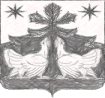 КРАСНОЯРСКИЙ КРАЙЗОТИНСКИЙ СЕЛЬСКИЙ СОВЕТ ДЕПУТАТОВТУРУХАНСКИЙ РАЙОНРЕШЕНИЕ22.02.2023                                       с. Зотино		                            № 97-1О внесении изменений и дополнений в решение Зотинского сельского Совета депутатов от 28.12.2022 № 96-1 «О бюджете Зотинского сельсовета на 2023 год и плановый период 2024-2025 годы»В соответствии со ст.ст. 107, 184.1, 185 Бюджетного кодекса Российской Федерации, ст. 52 Федерального закона от 06.10.2003 № 131-ФЗ «Об общих принципах организации местного самоуправления в Российской Федерации», руководствуясь ст.ст. 27,29 Устава Зотинского сельсовета, Зотинский сельский Совет депутатов РЕШИЛ:1. Внести в решение Зотинского сельского Совета депутатов от 28.12.2022 № 96-1 «О бюджете Зотинского сельсовета на 2023 год и плановый период 2024-2025 годы»следующие изменения и дополнения:1.1 В подпункте 1) пункта 1 цифры «19 772,717» заменить на                «19 886,273»;в подпункте 2) пункта 1 цифры «19 772,717» заменить на                       «20 015,716»;в подпункте 3) пункта 1 цифры «0,000» заменить на                       «129,443»;в подпункте 4) пункта 1 цифры «0,000» заменить на «129,443», согласно приложению 1 к настоящему решению.1.2 В подпункте 1) пункта 2 цифры «18 344,822» и «18 198,647» заменить на «18 437,078» и «18 466,479» соответственно;в подпункте 2) пункта 2 цифры «18 344,822» и «18 198,647» заменить на «18 437,078» и «18 466,479» соответственно.1.3 Утвердить доходы бюджета Зотинского сельсовета на 2023 год и плановый период 2024-2025 годов согласно приложению 2 к настоящему Решению.1.4 Утвердить в пределах общего объема расходов, установленного пунктами 1, 2 настоящего Решения:1) Распределение бюджетных ассигнований по разделам и подразделам классификации расходов бюджета Зотинского сельсовета на 2023 год и плановый период 2024 - 2025 годов, согласно приложению 3 к настоящему Решению;2) ведомственную структуру расходов бюджета Зотинского сельсовета на 2023 год и плановый период 2024 - 2025 годов согласно приложению 4 к настоящему Решению;3) Распределение бюджетных ассигнований по разделам, подразделам, целевым статьям (муниципальным программам Зотинского сельсовета и непрограммным направлениям деятельности), группам (группам, подгруппам) видов расходов классификации расходов бюджета Зотинского сельсовета на 2023 год и плановый период 2024 - 2025 годов согласно приложению 5 к настоящему Решению.1.5   Пункт 8 изложить в новой редакции: «Утвердить объем межбюджетных трансфертов в районный бюджет на передачу части полномочий, согласно приложения 6 к настоящему Решению, в 2023 году в сумме 7 082,833 тыс. руб., в т.ч. на создание условий для организации досуга и обеспечения жителей услугами организаций культуры – 5 150,993 тыс. руб., на организацию и осуществление мероприятий по работе с детьми и молодежью – 1 781,840 тыс. руб., на осуществление отдельных полномочий по внешнему муниципальному финансовому контролю – 150,000 тыс. руб., в 2024-2025 годах в сумме 6 932,833 тыс. руб. ежегодно, в т.ч. на создание условий для организации досуга и обеспечения жителей услугами организаций культуры – 5 150,993 тыс. руб. ежегодно, на организацию и осуществление мероприятий по работе с детьми и молодежью – 1 781,840 тыс. руб. ежегодно».1.6 В пункте 12 цифры «6 239,756» заменить на «6 265,618», цифры «2 069,652» заменить на «2 095,514».1.7	Приложения 1, 2, 3, 4, 5, 6 изложить в новой редакции.1.8 Настоящее Решение подлежит официальному опубликованию и  вступает в силу с 1 марта 2023 года, но не ранее дня, следующего за днем его официального опубликования.Глава Зотинского сельсовета,Председатель Зотинского сельского Совета депутатов:               _________________  П. Г. Опарина            Приложение 1                                                                             к Решению Зотинского сельского Совета депутатов                                                                от 22.02.2023 №97-1Приложение 1                                                                             к Решению Зотинского сельского Совета депутатов                                                                от 22.02.2023 №97-1Приложение 1                                                                             к Решению Зотинского сельского Совета депутатов                                                                от 22.02.2023 №97-1Приложение 1                                                                             к Решению Зотинского сельского Совета депутатов                                                                от 22.02.2023 №97-1Приложение 1                                                                             к Решению Зотинского сельского Совета депутатов                                                                от 22.02.2023 №97-1Приложение 1                                                                             к Решению Зотинского сельского Совета депутатов                                                                от 22.02.2023 №97-1Приложение 1                                                                             к Решению Зотинского сельского Совета депутатов                                                                от 22.02.2023 №97-1Приложение 1                                                                             к Решению Зотинского сельского Совета депутатов                                                                от 22.02.2023 №97-1Приложение 1                                                                             к Решению Зотинского сельского Совета депутатов                                                                от 22.02.2023 №97-1Приложение 1                                                                             к Решению Зотинского сельского Совета депутатов                                                                от 22.02.2023 №97-1Приложение 1                                                                             к Решению Зотинского сельского Совета депутатов                                                                от 22.02.2023 №97-1Приложение 1                                                                             к Решению Зотинского сельского Совета депутатов                                                                от 22.02.2023 №97-1Приложение 1                                                                             к Решению Зотинского сельского Совета депутатов                                                                от 22.02.2023 №97-1Приложение 1                                                                             к Решению Зотинского сельского Совета депутатов                                                                от 22.02.2023 №97-1Приложение 1                                                                             к Решению Зотинского сельского Совета депутатов                                                                от 22.02.2023 №97-1Приложение 1                                                                             к Решению Зотинского сельского Совета депутатов                                                                от 22.02.2023 №97-1Приложение 1                                                                             к Решению Зотинского сельского Совета депутатов                                                                от 22.02.2023 №97-1Приложение 1                                                                             к Решению Зотинского сельского Совета депутатов                                                                от 22.02.2023 №97-1Приложение 1                                                                             к Решению Зотинского сельского Совета депутатов                                                                от 22.02.2023 №97-1Приложение 1                                                                             к Решению Зотинского сельского Совета депутатов                                                                от 22.02.2023 №97-1Приложение 1                                                                             к Решению Зотинского сельского Совета депутатов                                                                от 22.02.2023 №97-1Приложение 1                                                                             к Решению Зотинского сельского Совета депутатов                                                                от 22.02.2023 №97-1Приложение 1                                                                             к Решению Зотинского сельского Совета депутатов                                                                от 22.02.2023 №97-1Приложение 1                                                                             к Решению Зотинского сельского Совета депутатов                                                                от 22.02.2023 №97-1Приложение 1                                                                             к Решению Зотинского сельского Совета депутатов                                                                от 22.02.2023 №97-1Приложение 1                                                                             к Решению Зотинского сельского Совета депутатов                                                                от 28.12.2022 №96-1Приложение 1                                                                             к Решению Зотинского сельского Совета депутатов                                                                от 28.12.2022 №96-1Приложение 1                                                                             к Решению Зотинского сельского Совета депутатов                                                                от 28.12.2022 №96-1Приложение 1                                                                             к Решению Зотинского сельского Совета депутатов                                                                от 28.12.2022 №96-1Приложение 1                                                                             к Решению Зотинского сельского Совета депутатов                                                                от 28.12.2022 №96-1Приложение 1                                                                             к Решению Зотинского сельского Совета депутатов                                                                от 28.12.2022 №96-1Приложение 1                                                                             к Решению Зотинского сельского Совета депутатов                                                                от 28.12.2022 №96-1Приложение 1                                                                             к Решению Зотинского сельского Совета депутатов                                                                от 28.12.2022 №96-1Приложение 1                                                                             к Решению Зотинского сельского Совета депутатов                                                                от 28.12.2022 №96-1Приложение 1                                                                             к Решению Зотинского сельского Совета депутатов                                                                от 28.12.2022 №96-1Приложение 1                                                                             к Решению Зотинского сельского Совета депутатов                                                                от 28.12.2022 №96-1Приложение 1                                                                             к Решению Зотинского сельского Совета депутатов                                                                от 28.12.2022 №96-1Приложение 1                                                                             к Решению Зотинского сельского Совета депутатов                                                                от 28.12.2022 №96-1Приложение 1                                                                             к Решению Зотинского сельского Совета депутатов                                                                от 28.12.2022 №96-1Приложение 1                                                                             к Решению Зотинского сельского Совета депутатов                                                                от 28.12.2022 №96-1Приложение 1                                                                             к Решению Зотинского сельского Совета депутатов                                                                от 28.12.2022 №96-1Приложение 1                                                                             к Решению Зотинского сельского Совета депутатов                                                                от 28.12.2022 №96-1Приложение 1                                                                             к Решению Зотинского сельского Совета депутатов                                                                от 28.12.2022 №96-1Приложение 1                                                                             к Решению Зотинского сельского Совета депутатов                                                                от 28.12.2022 №96-1Приложение 1                                                                             к Решению Зотинского сельского Совета депутатов                                                                от 28.12.2022 №96-1Источники  финансирования дефицита 
 бюджета Зотинского сельсовета на 2023 год и плановый период 2024-2025 годовИсточники  финансирования дефицита 
 бюджета Зотинского сельсовета на 2023 год и плановый период 2024-2025 годовИсточники  финансирования дефицита 
 бюджета Зотинского сельсовета на 2023 год и плановый период 2024-2025 годовИсточники  финансирования дефицита 
 бюджета Зотинского сельсовета на 2023 год и плановый период 2024-2025 годовИсточники  финансирования дефицита 
 бюджета Зотинского сельсовета на 2023 год и плановый период 2024-2025 годовИсточники  финансирования дефицита 
 бюджета Зотинского сельсовета на 2023 год и плановый период 2024-2025 годовИсточники  финансирования дефицита 
 бюджета Зотинского сельсовета на 2023 год и плановый период 2024-2025 годовИсточники  финансирования дефицита 
 бюджета Зотинского сельсовета на 2023 год и плановый период 2024-2025 годовИсточники  финансирования дефицита 
 бюджета Зотинского сельсовета на 2023 год и плановый период 2024-2025 годовтыс. руб.№ строкиКодНаименование кода группы, подгруппы, статьи, вида источника финансирования дефицита бюджета, кода классификации операций сектора государственного управления, относящихся к источникам финансирования дефицитов бюджетов Российской Федерации Наименование кода группы, подгруппы, статьи, вида источника финансирования дефицита бюджета, кода классификации операций сектора государственного управления, относящихся к источникам финансирования дефицитов бюджетов Российской Федерации Наименование кода группы, подгруппы, статьи, вида источника финансирования дефицита бюджета, кода классификации операций сектора государственного управления, относящихся к источникам финансирования дефицитов бюджетов Российской Федерации 2023 год2024 год2024 год2025 год1233345561813 01 02 00 00 00 0000 000Кредиты кредитных организаций в валюте Российской ФедерацииКредиты кредитных организаций в валюте Российской ФедерацииКредиты кредитных организаций в валюте Российской Федерации0,0000,0000,0000,0002813 01 02 00 00 00 0000 700Получение кредитов от  кредитных организаций в валюте Российской ФедерацииПолучение кредитов от  кредитных организаций в валюте Российской ФедерацииПолучение кредитов от  кредитных организаций в валюте Российской Федерации0,0000,0000,0000,0003813 01 02 00 00 10(13) 0000 710Получение кредитов от кредитных организаций бюджетами сельских (городских) поселений в валюте Российской ФедерацииПолучение кредитов от кредитных организаций бюджетами сельских (городских) поселений в валюте Российской ФедерацииПолучение кредитов от кредитных организаций бюджетами сельских (городских) поселений в валюте Российской Федерации0,0000,0000,0000,0004813 01 02 00 00 00 0000 800Погашение кредитов, предоставленных кредитными организациями в валюте Российской ФедерацииПогашение кредитов, предоставленных кредитными организациями в валюте Российской ФедерацииПогашение кредитов, предоставленных кредитными организациями в валюте Российской Федерации0,0000,0000,0000,0005813 01 02 00 00 10(13) 0000 810Погашение бюджетами сельских (городских) поселений кредитов от кредитных организаций в валюте Российской ФедерацииПогашение бюджетами сельских (городских) поселений кредитов от кредитных организаций в валюте Российской ФедерацииПогашение бюджетами сельских (городских) поселений кредитов от кредитных организаций в валюте Российской Федерации0,0000,0000,0000,0006813 01 03 00 00 00 0000 000 Бюджетные кредиты от других бюджетов бюджетной системы Российской Федерации  Бюджетные кредиты от других бюджетов бюджетной системы Российской Федерации  Бюджетные кредиты от других бюджетов бюджетной системы Российской Федерации 0,0000,0000,0000,0007813 01 03 01 00 00 0000 700Получение бюджетных кредитов от других бюджетов бюджетной системы Российской Федерации в валюте Российской ФедерацииПолучение бюджетных кредитов от других бюджетов бюджетной системы Российской Федерации в валюте Российской ФедерацииПолучение бюджетных кредитов от других бюджетов бюджетной системы Российской Федерации в валюте Российской Федерации0,0000,0000,0000,0008813 01 03 01 00 10(13) 0000 710Получение кредитов от других бюджетов бюджетной системы Российской Федерации бюджетами сельских (городских) поселений в валюте Российской ФедерацииПолучение кредитов от других бюджетов бюджетной системы Российской Федерации бюджетами сельских (городских) поселений в валюте Российской ФедерацииПолучение кредитов от других бюджетов бюджетной системы Российской Федерации бюджетами сельских (городских) поселений в валюте Российской Федерации0,0000,0000,0000,0009813 01 03 01 00 00 0000 800Погашение бюджетных кредитов, полученных от других бюджетов бюджетной системы Российской Федерации в валюте Российской ФедерацииПогашение бюджетных кредитов, полученных от других бюджетов бюджетной системы Российской Федерации в валюте Российской ФедерацииПогашение бюджетных кредитов, полученных от других бюджетов бюджетной системы Российской Федерации в валюте Российской Федерации0,000,000,000,0010813 01 03 01 00 10 0000 810Погашение бюджетами сельских (городских) поселений кредитов от других бюджетов бюджетной системы Российской Федерации в валюте Российской ФедерацииПогашение бюджетами сельских (городских) поселений кредитов от других бюджетов бюджетной системы Российской Федерации в валюте Российской ФедерацииПогашение бюджетами сельских (городских) поселений кредитов от других бюджетов бюджетной системы Российской Федерации в валюте Российской Федерации0,000,000,000,0011813 01 05 00 00 00 0000 000Изменение остатков средств на счетах по учету средств бюджетаИзменение остатков средств на счетах по учету средств бюджетаИзменение остатков средств на счетах по учету средств бюджета129,4430,0000,0000,00012813 01 05 00 00 00 0000 500Увеличение остатков средств бюджетовУвеличение остатков средств бюджетовУвеличение остатков средств бюджетов-19 886,273-18 437,078-18 437,078-18 466,47913813 01 05 02 00 00 0000 500Увеличение прочих остатков средств бюджетовУвеличение прочих остатков средств бюджетовУвеличение прочих остатков средств бюджетов-19 886,273-18 437,078-18 437,078-18 466,47914813 01 05 02 01 00 0000 510Увеличение прочих остатков денежных средств бюджетовУвеличение прочих остатков денежных средств бюджетовУвеличение прочих остатков денежных средств бюджетов-19 886,273-18 437,078-18 437,078-18 466,47915813 01 05 02 01 10 0000 510Увеличение прочих остатков денежных средств бюджетов сельских (городских) поселенийУвеличение прочих остатков денежных средств бюджетов сельских (городских) поселенийУвеличение прочих остатков денежных средств бюджетов сельских (городских) поселений-19 886,273-18 437,078-18 437,078-18 466,47916813 01 05 00 00 00 0000 600Уменьшение остатков средств бюджетовУменьшение остатков средств бюджетовУменьшение остатков средств бюджетов20 015,71618 437,07818 437,07818 466,47917813 01 05 02 00 00 0000 600Уменьшение прочих остатков средств бюджетовУменьшение прочих остатков средств бюджетовУменьшение прочих остатков средств бюджетов20 015,71618 437,07818 437,07818 466,47918813 01 05 02 01 00 0000 610Уменьшение прочих остатков денежных средств бюджетовУменьшение прочих остатков денежных средств бюджетовУменьшение прочих остатков денежных средств бюджетов20 015,71618 437,07818 437,07818 466,47919813 01 05 02 01 10 0000 610Уменьшение прочих остатков денежных средств бюджетов  сельских (городских) поселенийУменьшение прочих остатков денежных средств бюджетов  сельских (городских) поселенийУменьшение прочих остатков денежных средств бюджетов  сельских (городских) поселений20 015,71618 437,07818 437,07818 466,479ИТОГО:129,4430,0000,0000,000Приложение 2                                                                            к Решению Зотинского сельского Совета депутатов от 22.02.23 №97-1Приложение 2                                                                            к Решению Зотинского сельского Совета депутатов от 22.02.23 №97-1Приложение 2                                                                            к Решению Зотинского сельского Совета депутатов от 22.02.23 №97-1Приложение 2                                                                            к Решению Зотинского сельского Совета депутатов от 22.02.23 №97-1Приложение 2                                                                            к Решению Зотинского сельского Совета депутатов от 22.02.23 №97-1Приложение 2                                                                            к Решению Зотинского сельского Совета депутатов от 22.02.23 №97-1Приложение 2                                                                            к Решению Зотинского сельского Совета депутатов от 22.02.23 №97-1Приложение 2                                                                            к Решению Зотинского сельского Совета депутатов от 22.02.23 №97-1Приложение 2                                                                            к Решению Зотинского сельского Совета депутатов от 22.02.23 №97-1Приложение 2                                                                            к Решению Зотинского сельского Совета депутатов от 22.02.23 №97-1Приложение 2                                                                            к Решению Зотинского сельского Совета депутатов от 22.02.23 №97-1Приложение 2                                                                            к Решению Зотинского сельского Совета депутатов от 22.02.23 №97-1Приложение 2                                                                            к Решению Зотинского сельского Совета депутатов от 28.12.22 №96-1Приложение 2                                                                            к Решению Зотинского сельского Совета депутатов от 28.12.22 №96-1Приложение 2                                                                            к Решению Зотинского сельского Совета депутатов от 28.12.22 №96-1Приложение 2                                                                            к Решению Зотинского сельского Совета депутатов от 28.12.22 №96-1Приложение 2                                                                            к Решению Зотинского сельского Совета депутатов от 28.12.22 №96-1Приложение 2                                                                            к Решению Зотинского сельского Совета депутатов от 28.12.22 №96-1Приложение 2                                                                            к Решению Зотинского сельского Совета депутатов от 28.12.22 №96-1Приложение 2                                                                            к Решению Зотинского сельского Совета депутатов от 28.12.22 №96-1Доходы  бюджета Зотинского сельсовета на 2023 год
и плановый период 2024 - 2025 годовДоходы  бюджета Зотинского сельсовета на 2023 год
и плановый период 2024 - 2025 годовДоходы  бюджета Зотинского сельсовета на 2023 год
и плановый период 2024 - 2025 годовДоходы  бюджета Зотинского сельсовета на 2023 год
и плановый период 2024 - 2025 годовДоходы  бюджета Зотинского сельсовета на 2023 год
и плановый период 2024 - 2025 годовДоходы  бюджета Зотинского сельсовета на 2023 год
и плановый период 2024 - 2025 годовДоходы  бюджета Зотинского сельсовета на 2023 год
и плановый период 2024 - 2025 годовДоходы  бюджета Зотинского сельсовета на 2023 год
и плановый период 2024 - 2025 годовЕдиница измерения: тыс.руб.Единица измерения: тыс.руб.Единица измерения: тыс.руб.Единица измерения: тыс.руб.Единица измерения: тыс.руб.Единица измерения: тыс.руб.Единица измерения: тыс.руб.Единица измерения: тыс.руб.Единица измерения: тыс.руб.Единица измерения: тыс.руб.Единица измерения: тыс.руб.Гл. администраторКВДКВДНаименование КВДНаименование КВДНаименование КВДНаименование КВД2023 год2024 год2025 годГл. администраторКВДКВДНаименование КВДНаименование КВДНаименование КВДНаименование КВД2023 год2024 год2025 годИТОГО:19 886,27318 437,07818 466,4790001000000000000000010000000000000000НАЛОГОВЫЕ И НЕНАЛОГОВЫЕ ДОХОДЫНАЛОГОВЫЕ И НЕНАЛОГОВЫЕ ДОХОДЫНАЛОГОВЫЕ И НЕНАЛОГОВЫЕ ДОХОДЫНАЛОГОВЫЕ И НЕНАЛОГОВЫЕ ДОХОДЫ442,800470,800495,6001821010000000000000010100000000000000НАЛОГИ НА ПРИБЫЛЬ, ДОХОДЫНАЛОГИ НА ПРИБЫЛЬ, ДОХОДЫНАЛОГИ НА ПРИБЫЛЬ, ДОХОДЫНАЛОГИ НА ПРИБЫЛЬ, ДОХОДЫ220,000237,000250,0001821010200001000011010102000010000110Налог на доходы физических лицНалог на доходы физических лицНалог на доходы физических лицНалог на доходы физических лиц220,000237,000250,0001821010201001000011010102010010000110Налог на доходы физических лиц с доходов, источником которых является налоговый агент, за исключением доходов, в отношении которых исчисление и уплата налога осуществляются в соответствии со статьями 227, 227.1 и 228 Налогового кодекса Российской ФедерацииНалог на доходы физических лиц с доходов, источником которых является налоговый агент, за исключением доходов, в отношении которых исчисление и уплата налога осуществляются в соответствии со статьями 227, 227.1 и 228 Налогового кодекса Российской ФедерацииНалог на доходы физических лиц с доходов, источником которых является налоговый агент, за исключением доходов, в отношении которых исчисление и уплата налога осуществляются в соответствии со статьями 227, 227.1 и 228 Налогового кодекса Российской ФедерацииНалог на доходы физических лиц с доходов, источником которых является налоговый агент, за исключением доходов, в отношении которых исчисление и уплата налога осуществляются в соответствии со статьями 227, 227.1 и 228 Налогового кодекса Российской Федерации220,000237,000250,0001821010201001100011010102010011000110Налог на доходы физических лиц с доходов, источником которых является налоговый агент, за исключением доходов, в отношении которых исчисление и уплата налога осуществляются в соответствии со статьями 227, 227.1 и 228 Налогового кодекса Российской Федерации (сумма платежа (перерасчеты, недоимка и задолженность по соответствующему платежу, в том числе по отмененному)Налог на доходы физических лиц с доходов, источником которых является налоговый агент, за исключением доходов, в отношении которых исчисление и уплата налога осуществляются в соответствии со статьями 227, 227.1 и 228 Налогового кодекса Российской Федерации (сумма платежа (перерасчеты, недоимка и задолженность по соответствующему платежу, в том числе по отмененному)Налог на доходы физических лиц с доходов, источником которых является налоговый агент, за исключением доходов, в отношении которых исчисление и уплата налога осуществляются в соответствии со статьями 227, 227.1 и 228 Налогового кодекса Российской Федерации (сумма платежа (перерасчеты, недоимка и задолженность по соответствующему платежу, в том числе по отмененному)Налог на доходы физических лиц с доходов, источником которых является налоговый агент, за исключением доходов, в отношении которых исчисление и уплата налога осуществляются в соответствии со статьями 227, 227.1 и 228 Налогового кодекса Российской Федерации (сумма платежа (перерасчеты, недоимка и задолженность по соответствующему платежу, в том числе по отмененному)220,000237,000250,0001001030000000000000010300000000000000НАЛОГИ НА ТОВАРЫ (РАБОТЫ, УСЛУГИ), РЕАЛИЗУЕМЫЕ НА ТЕРРИТОРИИ РОССИЙСКОЙ ФЕДЕРАЦИИНАЛОГИ НА ТОВАРЫ (РАБОТЫ, УСЛУГИ), РЕАЛИЗУЕМЫЕ НА ТЕРРИТОРИИ РОССИЙСКОЙ ФЕДЕРАЦИИНАЛОГИ НА ТОВАРЫ (РАБОТЫ, УСЛУГИ), РЕАЛИЗУЕМЫЕ НА ТЕРРИТОРИИ РОССИЙСКОЙ ФЕДЕРАЦИИНАЛОГИ НА ТОВАРЫ (РАБОТЫ, УСЛУГИ), РЕАЛИЗУЕМЫЕ НА ТЕРРИТОРИИ РОССИЙСКОЙ ФЕДЕРАЦИИ173,800183,800194,6001001030200001000011010302000010000110Акцизы по подакцизным товарам (продукции), производимым на территории Российской ФедерацииАкцизы по подакцизным товарам (продукции), производимым на территории Российской ФедерацииАкцизы по подакцизным товарам (продукции), производимым на территории Российской ФедерацииАкцизы по подакцизным товарам (продукции), производимым на территории Российской Федерации173,800183,800194,6001001030223101000011010302231010000110Доходы от уплаты акцизов на дизельное топливо, подлежащие распределению между бюджетами субъектов Российской Федерации и местными бюджетами с учетом установленных дифференцированных нормативов отчислений в местные бюджетыДоходы от уплаты акцизов на дизельное топливо, подлежащие распределению между бюджетами субъектов Российской Федерации и местными бюджетами с учетом установленных дифференцированных нормативов отчислений в местные бюджетыДоходы от уплаты акцизов на дизельное топливо, подлежащие распределению между бюджетами субъектов Российской Федерации и местными бюджетами с учетом установленных дифференцированных нормативов отчислений в местные бюджетыДоходы от уплаты акцизов на дизельное топливо, подлежащие распределению между бюджетами субъектов Российской Федерации и местными бюджетами с учетом установленных дифференцированных нормативов отчислений в местные бюджеты82,30087,70093,1001001030224101000011010302241010000110Доходы от уплаты акцизов на моторные масла для дизельных и (или) карбюраторных (инжекторных) двигателей, подлежащие распределению между бюджетами субъектов Российской Федерации и местными бюджетами с учетом установленных дифференцированных нормативов отчислений в местные бюджетыДоходы от уплаты акцизов на моторные масла для дизельных и (или) карбюраторных (инжекторных) двигателей, подлежащие распределению между бюджетами субъектов Российской Федерации и местными бюджетами с учетом установленных дифференцированных нормативов отчислений в местные бюджетыДоходы от уплаты акцизов на моторные масла для дизельных и (или) карбюраторных (инжекторных) двигателей, подлежащие распределению между бюджетами субъектов Российской Федерации и местными бюджетами с учетом установленных дифференцированных нормативов отчислений в местные бюджетыДоходы от уплаты акцизов на моторные масла для дизельных и (или) карбюраторных (инжекторных) двигателей, подлежащие распределению между бюджетами субъектов Российской Федерации и местными бюджетами с учетом установленных дифференцированных нормативов отчислений в местные бюджеты0,6000,6000,6001001030225101000011010302251010000110Доходы от уплаты акцизов на автомобильный бензин, подлежащие распределению между бюджетами субъектов Российской Федерации и местными бюджетами с учетом установленных дифференцированных нормативов отчислений в местные бюджетыДоходы от уплаты акцизов на автомобильный бензин, подлежащие распределению между бюджетами субъектов Российской Федерации и местными бюджетами с учетом установленных дифференцированных нормативов отчислений в местные бюджетыДоходы от уплаты акцизов на автомобильный бензин, подлежащие распределению между бюджетами субъектов Российской Федерации и местными бюджетами с учетом установленных дифференцированных нормативов отчислений в местные бюджетыДоходы от уплаты акцизов на автомобильный бензин, подлежащие распределению между бюджетами субъектов Российской Федерации и местными бюджетами с учетом установленных дифференцированных нормативов отчислений в местные бюджеты101,800107,000112,4001001030226101000011010302261010000110Доходы от уплаты акцизов на прямогонный бензин, подлежащие распределению между бюджетами субъектов Российской Федерации и местными бюджетами с учетом установленных дифференцированных нормативов отчислений в местные бюджетыДоходы от уплаты акцизов на прямогонный бензин, подлежащие распределению между бюджетами субъектов Российской Федерации и местными бюджетами с учетом установленных дифференцированных нормативов отчислений в местные бюджетыДоходы от уплаты акцизов на прямогонный бензин, подлежащие распределению между бюджетами субъектов Российской Федерации и местными бюджетами с учетом установленных дифференцированных нормативов отчислений в местные бюджетыДоходы от уплаты акцизов на прямогонный бензин, подлежащие распределению между бюджетами субъектов Российской Федерации и местными бюджетами с учетом установленных дифференцированных нормативов отчислений в местные бюджеты-10,900-11,500-11,5001821060000000000000010600000000000000НАЛОГИ НА ИМУЩЕСТВОНАЛОГИ НА ИМУЩЕСТВОНАЛОГИ НА ИМУЩЕСТВОНАЛОГИ НА ИМУЩЕСТВО27,00027,00027,0001821060100000000011010601000000000110Налог на имущество физических лицНалог на имущество физических лицНалог на имущество физических лицНалог на имущество физических лиц25,00025,00025,0001821060103010000011010601030100000110Налог на имущество физических лиц, взимаемый по ставкам, применяемым к объектам налогообложения, расположенным в границах сельских поселенийНалог на имущество физических лиц, взимаемый по ставкам, применяемым к объектам налогообложения, расположенным в границах сельских поселенийНалог на имущество физических лиц, взимаемый по ставкам, применяемым к объектам налогообложения, расположенным в границах сельских поселенийНалог на имущество физических лиц, взимаемый по ставкам, применяемым к объектам налогообложения, расположенным в границах сельских поселений25,00025,00025,0001821060103010100011010601030101000110Налог на имущество физических лиц, взимаемый по ставкам, применяемым к объектам налогообложения, расположенным в границах сельских поселений (сумма платежа (перерасчеты, недоимка и задолженность по соответствующему платежу, в том числе по отмененному)Налог на имущество физических лиц, взимаемый по ставкам, применяемым к объектам налогообложения, расположенным в границах сельских поселений (сумма платежа (перерасчеты, недоимка и задолженность по соответствующему платежу, в том числе по отмененному)Налог на имущество физических лиц, взимаемый по ставкам, применяемым к объектам налогообложения, расположенным в границах сельских поселений (сумма платежа (перерасчеты, недоимка и задолженность по соответствующему платежу, в том числе по отмененному)Налог на имущество физических лиц, взимаемый по ставкам, применяемым к объектам налогообложения, расположенным в границах сельских поселений (сумма платежа (перерасчеты, недоимка и задолженность по соответствующему платежу, в том числе по отмененному)25,00025,00025,0001821060600000000011010606000000000110Земельный налогЗемельный налогЗемельный налогЗемельный налог2,0002,0002,0001821060604000000011010606040000000110Земельный налог с физических лицЗемельный налог с физических лицЗемельный налог с физических лицЗемельный налог с физических лиц2,0002,0002,0001821060604310000011010606043100000110Земельный налог с физических лиц, обладающих земельным участком, расположенным в границах сельских поселенийЗемельный налог с физических лиц, обладающих земельным участком, расположенным в границах сельских поселенийЗемельный налог с физических лиц, обладающих земельным участком, расположенным в границах сельских поселенийЗемельный налог с физических лиц, обладающих земельным участком, расположенным в границах сельских поселений2,0002,0002,0001821060604310100011010606043101000110Земельный налог с физических лиц, обладающих земельным участком, расположенным в границах сельских поселений (сумма платежа (перерасчеты, недоимка и задолженность по соответствующему платежу, в том числе по отмененному)Земельный налог с физических лиц, обладающих земельным участком, расположенным в границах сельских поселений (сумма платежа (перерасчеты, недоимка и задолженность по соответствующему платежу, в том числе по отмененному)Земельный налог с физических лиц, обладающих земельным участком, расположенным в границах сельских поселений (сумма платежа (перерасчеты, недоимка и задолженность по соответствующему платежу, в том числе по отмененному)Земельный налог с физических лиц, обладающих земельным участком, расположенным в границах сельских поселений (сумма платежа (перерасчеты, недоимка и задолженность по соответствующему платежу, в том числе по отмененному)2,0002,0002,0008131080000000000000010800000000000000ГОСУДАРСТВЕННАЯ ПОШЛИНАГОСУДАРСТВЕННАЯ ПОШЛИНАГОСУДАРСТВЕННАЯ ПОШЛИНАГОСУДАРСТВЕННАЯ ПОШЛИНА22,00023,00024,0008131080400001000011010804000010000110Государственная пошлина за совершение нотариальных действий (за исключением действий, совершаемых консульскими учреждениями Российской Федерации)Государственная пошлина за совершение нотариальных действий (за исключением действий, совершаемых консульскими учреждениями Российской Федерации)Государственная пошлина за совершение нотариальных действий (за исключением действий, совершаемых консульскими учреждениями Российской Федерации)Государственная пошлина за совершение нотариальных действий (за исключением действий, совершаемых консульскими учреждениями Российской Федерации)22,00023,00024,0008131080402001000011010804020010000110Государственная пошлина за совершение нотариальных действий должностными лицами органов местного самоуправления, уполномоченными в соответствии с законодательными актами Российской Федерации на совершение нотариальных действийГосударственная пошлина за совершение нотариальных действий должностными лицами органов местного самоуправления, уполномоченными в соответствии с законодательными актами Российской Федерации на совершение нотариальных действийГосударственная пошлина за совершение нотариальных действий должностными лицами органов местного самоуправления, уполномоченными в соответствии с законодательными актами Российской Федерации на совершение нотариальных действийГосударственная пошлина за совершение нотариальных действий должностными лицами органов местного самоуправления, уполномоченными в соответствии с законодательными актами Российской Федерации на совершение нотариальных действий22,00023,00024,0008131080402001100011010804020011000110Государственная пошлина за совершение нотариальных действий должностными лицами органов местного самоуправления, уполномоченными в соответствии с законодательными актами Российской Федерации на совершение нотариальных действийГосударственная пошлина за совершение нотариальных действий должностными лицами органов местного самоуправления, уполномоченными в соответствии с законодательными актами Российской Федерации на совершение нотариальных действийГосударственная пошлина за совершение нотариальных действий должностными лицами органов местного самоуправления, уполномоченными в соответствии с законодательными актами Российской Федерации на совершение нотариальных действийГосударственная пошлина за совершение нотариальных действий должностными лицами органов местного самоуправления, уполномоченными в соответствии с законодательными актами Российской Федерации на совершение нотариальных действий22,00023,00024,0008132000000000000015020000000000000150БЕЗВОЗМЕЗДНЫЕ ПОСТУПЛЕНИЯБЕЗВОЗМЕЗДНЫЕ ПОСТУПЛЕНИЯБЕЗВОЗМЕЗДНЫЕ ПОСТУПЛЕНИЯБЕЗВОЗМЕЗДНЫЕ ПОСТУПЛЕНИЯ19 443,47317 966,27817 970,8798132020000000000015020200000000000150БЕЗВОЗМЕЗДНЫЕ ПОСТУПЛЕНИЯ ОТ ДРУГИХ БЮДЖЕТОВ БЮДЖЕТНОЙ СИСТЕМЫ РОССИЙСКОЙ ФЕДЕРАЦИИБЕЗВОЗМЕЗДНЫЕ ПОСТУПЛЕНИЯ ОТ ДРУГИХ БЮДЖЕТОВ БЮДЖЕТНОЙ СИСТЕМЫ РОССИЙСКОЙ ФЕДЕРАЦИИБЕЗВОЗМЕЗДНЫЕ ПОСТУПЛЕНИЯ ОТ ДРУГИХ БЮДЖЕТОВ БЮДЖЕТНОЙ СИСТЕМЫ РОССИЙСКОЙ ФЕДЕРАЦИИБЕЗВОЗМЕЗДНЫЕ ПОСТУПЛЕНИЯ ОТ ДРУГИХ БЮДЖЕТОВ БЮДЖЕТНОЙ СИСТЕМЫ РОССИЙСКОЙ ФЕДЕРАЦИИ19 443,47317 966,27817 970,8798132021000000000015020210000000000150Дотации бюджетам бюджетной системы Российской ФедерацииДотации бюджетам бюджетной системы Российской ФедерацииДотации бюджетам бюджетной системы Российской ФедерацииДотации бюджетам бюджетной системы Российской Федерации2 765,7632 339,1472 415,9498132021500100000015020215001000000150Дотации на выравнивание бюджетной обеспеченностиДотации на выравнивание бюджетной обеспеченностиДотации на выравнивание бюджетной обеспеченностиДотации на выравнивание бюджетной обеспеченности2 765,7631 661,8501 661,8508132021500110000015020215001100000150Дотации бюджетам сельских поселений на выравнивание бюджетной обеспеченностиДотации бюджетам сельских поселений на выравнивание бюджетной обеспеченностиДотации бюджетам сельских поселений на выравнивание бюджетной обеспеченностиДотации бюджетам сельских поселений на выравнивание бюджетной обеспеченности2 765,7631 661,8501 661,8508132021500110760115020215001107601150Дотации бюджетам сельских поселений на выравнивание бюджетной обеспеченности из бюджета субъекта Российской Федерации (на реализацию государственных полномочий по расчету и предоставлению дотаций поселениям, входящим в состав муниципального района края за счет средств краевого бюджета (в соответствии с Законом края от 29 ноября 2005 года № 16-4081), в рамках подпрограммы "Создание условий для эффективного и ответственного управления муниципальными финансами, повышения устойчивости бюджетов поселений Туруханского района" муниципальной программы Туруханского района "Управление муниципальными финансами и обеспечения деятельности администрации Туруханского района")Дотации бюджетам сельских поселений на выравнивание бюджетной обеспеченности из бюджета субъекта Российской Федерации (на реализацию государственных полномочий по расчету и предоставлению дотаций поселениям, входящим в состав муниципального района края за счет средств краевого бюджета (в соответствии с Законом края от 29 ноября 2005 года № 16-4081), в рамках подпрограммы "Создание условий для эффективного и ответственного управления муниципальными финансами, повышения устойчивости бюджетов поселений Туруханского района" муниципальной программы Туруханского района "Управление муниципальными финансами и обеспечения деятельности администрации Туруханского района")Дотации бюджетам сельских поселений на выравнивание бюджетной обеспеченности из бюджета субъекта Российской Федерации (на реализацию государственных полномочий по расчету и предоставлению дотаций поселениям, входящим в состав муниципального района края за счет средств краевого бюджета (в соответствии с Законом края от 29 ноября 2005 года № 16-4081), в рамках подпрограммы "Создание условий для эффективного и ответственного управления муниципальными финансами, повышения устойчивости бюджетов поселений Туруханского района" муниципальной программы Туруханского района "Управление муниципальными финансами и обеспечения деятельности администрации Туруханского района")Дотации бюджетам сельских поселений на выравнивание бюджетной обеспеченности из бюджета субъекта Российской Федерации (на реализацию государственных полномочий по расчету и предоставлению дотаций поселениям, входящим в состав муниципального района края за счет средств краевого бюджета (в соответствии с Законом края от 29 ноября 2005 года № 16-4081), в рамках подпрограммы "Создание условий для эффективного и ответственного управления муниципальными финансами, повышения устойчивости бюджетов поселений Туруханского района" муниципальной программы Туруханского района "Управление муниципальными финансами и обеспечения деятельности администрации Туруханского района")2 765,7651 661,8501 661,8508132021600100000015020216001000000150Дотации на выравнивание бюджетной обеспеченности из бюджетов муниципальных районов, городских округов с внутригородским делениемДотации на выравнивание бюджетной обеспеченности из бюджетов муниципальных районов, городских округов с внутригородским делениемДотации на выравнивание бюджетной обеспеченности из бюджетов муниципальных районов, городских округов с внутригородским делениемДотации на выравнивание бюджетной обеспеченности из бюджетов муниципальных районов, городских округов с внутригородским делением0,000677,297754,0998132021600110000015020216001100000150Дотации бюджетам сельских поселений на выравнивание бюджетной обеспеченности из бюджетов муниципальных районовДотации бюджетам сельских поселений на выравнивание бюджетной обеспеченности из бюджетов муниципальных районовДотации бюджетам сельских поселений на выравнивание бюджетной обеспеченности из бюджетов муниципальных районовДотации бюджетам сельских поселений на выравнивание бюджетной обеспеченности из бюджетов муниципальных районов0,000677,297754,0998132021600110810115020216001108101150Дотации бюджетам сельских поселений на выравнивание бюджетной обеспеченности из бюджетов муниципальных районов (бюджетам поселений на выравнивание бюджетной обеспеченности за счет средств районного бюджета в рамках подпрограммы "Создание условий для эффективного и ответственного управления муниципальными финансами, повышения устойчивости бюджетов поселений Туруханского района" муниципальной программы Туруханского района "Управление муниципальными финансами и обеспечения деятельности администрации Туруханского района")Дотации бюджетам сельских поселений на выравнивание бюджетной обеспеченности из бюджетов муниципальных районов (бюджетам поселений на выравнивание бюджетной обеспеченности за счет средств районного бюджета в рамках подпрограммы "Создание условий для эффективного и ответственного управления муниципальными финансами, повышения устойчивости бюджетов поселений Туруханского района" муниципальной программы Туруханского района "Управление муниципальными финансами и обеспечения деятельности администрации Туруханского района")Дотации бюджетам сельских поселений на выравнивание бюджетной обеспеченности из бюджетов муниципальных районов (бюджетам поселений на выравнивание бюджетной обеспеченности за счет средств районного бюджета в рамках подпрограммы "Создание условий для эффективного и ответственного управления муниципальными финансами, повышения устойчивости бюджетов поселений Туруханского района" муниципальной программы Туруханского района "Управление муниципальными финансами и обеспечения деятельности администрации Туруханского района")Дотации бюджетам сельских поселений на выравнивание бюджетной обеспеченности из бюджетов муниципальных районов (бюджетам поселений на выравнивание бюджетной обеспеченности за счет средств районного бюджета в рамках подпрограммы "Создание условий для эффективного и ответственного управления муниципальными финансами, повышения устойчивости бюджетов поселений Туруханского района" муниципальной программы Туруханского района "Управление муниципальными финансами и обеспечения деятельности администрации Туруханского района")0,000677,297754,0998132023000000000015020230000000000150Субвенции бюджетам бюджетной системы Российской ФедерацииСубвенции бюджетам бюджетной системы Российской ФедерацииСубвенции бюджетам бюджетной системы Российской ФедерацииСубвенции бюджетам бюджетной системы Российской Федерации178,246188,231199,6328132023002400000015020230024000000150Субвенции местным бюджетам на выполнение передаваемых полномочий субъектов Российской ФедерацииСубвенции местным бюджетам на выполнение передаваемых полномочий субъектов Российской ФедерацииСубвенции местным бюджетам на выполнение передаваемых полномочий субъектов Российской ФедерацииСубвенции местным бюджетам на выполнение передаваемых полномочий субъектов Российской Федерации3,8003,8003,8008132023002410000015020230024100000150Субвенции бюджетам сельских поселений на выполнение передаваемых полномочий субъектов Российской ФедерацииСубвенции бюджетам сельских поселений на выполнение передаваемых полномочий субъектов Российской ФедерацииСубвенции бюджетам сельских поселений на выполнение передаваемых полномочий субъектов Российской ФедерацииСубвенции бюджетам сельских поселений на выполнение передаваемых полномочий субъектов Российской Федерации3,8003,8003,8008132023002410751415020230024107514150Субвенции бюджетам сельских поселений на выполнение передаваемых полномочий субъектов Российской Федерации (на выполнение государственных полномочий по созданию и обеспечению деятельности административных комиссий (в соответствии с Законом края от 23 апреля 2009 года № 8-3170) в рамках непрограммных расходов по переданным полномочиям Финансовому управлению администрации Туруханского района)Субвенции бюджетам сельских поселений на выполнение передаваемых полномочий субъектов Российской Федерации (на выполнение государственных полномочий по созданию и обеспечению деятельности административных комиссий (в соответствии с Законом края от 23 апреля 2009 года № 8-3170) в рамках непрограммных расходов по переданным полномочиям Финансовому управлению администрации Туруханского района)Субвенции бюджетам сельских поселений на выполнение передаваемых полномочий субъектов Российской Федерации (на выполнение государственных полномочий по созданию и обеспечению деятельности административных комиссий (в соответствии с Законом края от 23 апреля 2009 года № 8-3170) в рамках непрограммных расходов по переданным полномочиям Финансовому управлению администрации Туруханского района)Субвенции бюджетам сельских поселений на выполнение передаваемых полномочий субъектов Российской Федерации (на выполнение государственных полномочий по созданию и обеспечению деятельности административных комиссий (в соответствии с Законом края от 23 апреля 2009 года № 8-3170) в рамках непрограммных расходов по переданным полномочиям Финансовому управлению администрации Туруханского района)3,8003,8003,8008132023511800000015020235118000000150Субвенции бюджетам на осуществление первичного воинского учета на территориях, где отсутствуют военные комиссариатыСубвенции бюджетам на осуществление первичного воинского учета на территориях, где отсутствуют военные комиссариатыСубвенции бюджетам на осуществление первичного воинского учета на территориях, где отсутствуют военные комиссариатыСубвенции бюджетам на осуществление первичного воинского учета на территориях, где отсутствуют военные комиссариаты174,446184,431195,8328132023511810000015020235118100000150Субвенции бюджетам поселений на осуществление первичного воинского учета на территориях, где отсутствуют военные комиссариаты в рамках непрограммных расходов по переданным полномочиям Финансовому управлению администрации Туруханского районаСубвенции бюджетам поселений на осуществление первичного воинского учета на территориях, где отсутствуют военные комиссариаты в рамках непрограммных расходов по переданным полномочиям Финансовому управлению администрации Туруханского районаСубвенции бюджетам поселений на осуществление первичного воинского учета на территориях, где отсутствуют военные комиссариаты в рамках непрограммных расходов по переданным полномочиям Финансовому управлению администрации Туруханского районаСубвенции бюджетам поселений на осуществление первичного воинского учета на территориях, где отсутствуют военные комиссариаты в рамках непрограммных расходов по переданным полномочиям Финансовому управлению администрации Туруханского района174,446174,446195,8328132024999900000015020249999000000150Прочие межбюджетные трансферты, передаваемые бюджетамПрочие межбюджетные трансферты, передаваемые бюджетамПрочие межбюджетные трансферты, передаваемые бюджетамПрочие межбюджетные трансферты, передаваемые бюджетам16 499,46415 438,90015 355,2988132024999910000015020249999100000150Прочие межбюджетные трансферты, передаваемые бюджетам сельских поселенийПрочие межбюджетные трансферты, передаваемые бюджетам сельских поселенийПрочие межбюджетные трансферты, передаваемые бюджетам сельских поселенийПрочие межбюджетные трансферты, передаваемые бюджетам сельских поселений16 499,46415 438,90015 355,2988132024999910741215020249999107412150Прочие межбюджетные трансферты, передаваемые бюджетам сельских поселений (городских поселений) (на реализацию мероприятий на обеспечение первичных мер пожарной безопасности в рамках муниципальной программы Туруханского района "Защита населения и территорий Туруханского района от чрезвычайных ситуаций природного и техногенного характера")Прочие межбюджетные трансферты, передаваемые бюджетам сельских поселений (городских поселений) (на реализацию мероприятий на обеспечение первичных мер пожарной безопасности в рамках муниципальной программы Туруханского района "Защита населения и территорий Туруханского района от чрезвычайных ситуаций природного и техногенного характера")Прочие межбюджетные трансферты, передаваемые бюджетам сельских поселений (городских поселений) (на реализацию мероприятий на обеспечение первичных мер пожарной безопасности в рамках муниципальной программы Туруханского района "Защита населения и территорий Туруханского района от чрезвычайных ситуаций природного и техногенного характера")Прочие межбюджетные трансферты, передаваемые бюджетам сельских поселений (городских поселений) (на реализацию мероприятий на обеспечение первичных мер пожарной безопасности в рамках муниципальной программы Туруханского района "Защита населения и территорий Туруханского района от чрезвычайных ситуаций природного и техногенного характера")120,00071,24478,4448132024999910810215020249999108102150Прочие межбюджетные трансферты, передаваемые бюджетам сельских поселений (городских поселений) (на поддержку мер по обеспечению сбалансированности бюджетов поселений в рамках подпрограммы "Создание условий для эффективного и ответственного управления муниципальными финансами, повышения устойчивости бюджетов поселений Туруханского района" муниципальной программы Туруханского района "Управление муниципальными финансами и обеспечения деятельности администрации Туруханского района")Прочие межбюджетные трансферты, передаваемые бюджетам сельских поселений (городских поселений) (на поддержку мер по обеспечению сбалансированности бюджетов поселений в рамках подпрограммы "Создание условий для эффективного и ответственного управления муниципальными финансами, повышения устойчивости бюджетов поселений Туруханского района" муниципальной программы Туруханского района "Управление муниципальными финансами и обеспечения деятельности администрации Туруханского района")Прочие межбюджетные трансферты, передаваемые бюджетам сельских поселений (городских поселений) (на поддержку мер по обеспечению сбалансированности бюджетов поселений в рамках подпрограммы "Создание условий для эффективного и ответственного управления муниципальными финансами, повышения устойчивости бюджетов поселений Туруханского района" муниципальной программы Туруханского района "Управление муниципальными финансами и обеспечения деятельности администрации Туруханского района")Прочие межбюджетные трансферты, передаваемые бюджетам сельских поселений (городских поселений) (на поддержку мер по обеспечению сбалансированности бюджетов поселений в рамках подпрограммы "Создание условий для эффективного и ответственного управления муниципальными финансами, повышения устойчивости бюджетов поселений Туруханского района" муниципальной программы Туруханского района "Управление муниципальными финансами и обеспечения деятельности администрации Туруханского района")14 335,86013 402,05213 311,2508132024999910816615020249999108166150Прочие межбюджетные трансферты, передаваемые бюджетам сельских поселений (городских поселений) (на реализацию мероприятий по организации общественных работ и временной занятости граждан, испытывающих трудности в поиске работы в рамках подпрограммы "Оказание содействия занятости населению" муниципальной программы Туруханского района "Обеспечение комфортной среды проживания на территории населенных пунктов Туруханского района")Прочие межбюджетные трансферты, передаваемые бюджетам сельских поселений (городских поселений) (на реализацию мероприятий по организации общественных работ и временной занятости граждан, испытывающих трудности в поиске работы в рамках подпрограммы "Оказание содействия занятости населению" муниципальной программы Туруханского района "Обеспечение комфортной среды проживания на территории населенных пунктов Туруханского района")Прочие межбюджетные трансферты, передаваемые бюджетам сельских поселений (городских поселений) (на реализацию мероприятий по организации общественных работ и временной занятости граждан, испытывающих трудности в поиске работы в рамках подпрограммы "Оказание содействия занятости населению" муниципальной программы Туруханского района "Обеспечение комфортной среды проживания на территории населенных пунктов Туруханского района")Прочие межбюджетные трансферты, передаваемые бюджетам сельских поселений (городских поселений) (на реализацию мероприятий по организации общественных работ и временной занятости граждан, испытывающих трудности в поиске работы в рамках подпрограммы "Оказание содействия занятости населению" муниципальной программы Туруханского района "Обеспечение комфортной среды проживания на территории населенных пунктов Туруханского района")27,75227,75227,7528132024999910818615020249999108186150Прочие межбюджетные трансферты, передаваемые бюджетам сельских поселений (городских поселений) (на проведение физкультурно-массовых мероприятий в поселениях Туруханского района в рамках подпрограммы "Развитие массовой физической культуры и спорта" муниципальной программы Туруханского района "Развитие физической культуры, спорта в Туруханском районе")Прочие межбюджетные трансферты, передаваемые бюджетам сельских поселений (городских поселений) (на проведение физкультурно-массовых мероприятий в поселениях Туруханского района в рамках подпрограммы "Развитие массовой физической культуры и спорта" муниципальной программы Туруханского района "Развитие физической культуры, спорта в Туруханском районе")Прочие межбюджетные трансферты, передаваемые бюджетам сельских поселений (городских поселений) (на проведение физкультурно-массовых мероприятий в поселениях Туруханского района в рамках подпрограммы "Развитие массовой физической культуры и спорта" муниципальной программы Туруханского района "Развитие физической культуры, спорта в Туруханском районе")Прочие межбюджетные трансферты, передаваемые бюджетам сельских поселений (городских поселений) (на проведение физкультурно-массовых мероприятий в поселениях Туруханского района в рамках подпрограммы "Развитие массовой физической культуры и спорта" муниципальной программы Туруханского района "Развитие физической культуры, спорта в Туруханском районе")42,00042,00042,0008132024999910845615020249999108456150Прочие межбюджетные трансферты, передаваемые бюджетам сельских поселений (городских поселений)  (на содержание автомобильных дорог общего пользования местного значения в рамках подпрограммы "Развитие транспортного комплекса, обеспечение сохранности и модернизация автомобильных дорог Туруханского района" муниципальной программы Туруханского района "Развитие транспортной системы и связи Туруханского района")Прочие межбюджетные трансферты, передаваемые бюджетам сельских поселений (городских поселений)  (на содержание автомобильных дорог общего пользования местного значения в рамках подпрограммы "Развитие транспортного комплекса, обеспечение сохранности и модернизация автомобильных дорог Туруханского района" муниципальной программы Туруханского района "Развитие транспортной системы и связи Туруханского района")Прочие межбюджетные трансферты, передаваемые бюджетам сельских поселений (городских поселений)  (на содержание автомобильных дорог общего пользования местного значения в рамках подпрограммы "Развитие транспортного комплекса, обеспечение сохранности и модернизация автомобильных дорог Туруханского района" муниципальной программы Туруханского района "Развитие транспортной системы и связи Туруханского района")Прочие межбюджетные трансферты, передаваемые бюджетам сельских поселений (городских поселений)  (на содержание автомобильных дорог общего пользования местного значения в рамках подпрограммы "Развитие транспортного комплекса, обеспечение сохранности и модернизация автомобильных дорог Туруханского района" муниципальной программы Туруханского района "Развитие транспортной системы и связи Туруханского района")988,010988,010988,0108132024999910846215020249999108462150Прочие межбюджетные трансферты, передаваемые бюджетам сельских поселений (городских поселений) (на капитальный ремонт и ремонт автомобильных дорог общего пользования местного значения в рамках подпрограммы "Развитие транспортного комплекса, обеспечение сохранности и модернизация автомобильных дорог Туруханского района" муниципальной программы Туруханского района "Развитие транспортной системы и связи Туруханского района")Прочие межбюджетные трансферты, передаваемые бюджетам сельских поселений (городских поселений) (на капитальный ремонт и ремонт автомобильных дорог общего пользования местного значения в рамках подпрограммы "Развитие транспортного комплекса, обеспечение сохранности и модернизация автомобильных дорог Туруханского района" муниципальной программы Туруханского района "Развитие транспортной системы и связи Туруханского района")Прочие межбюджетные трансферты, передаваемые бюджетам сельских поселений (городских поселений) (на капитальный ремонт и ремонт автомобильных дорог общего пользования местного значения в рамках подпрограммы "Развитие транспортного комплекса, обеспечение сохранности и модернизация автомобильных дорог Туруханского района" муниципальной программы Туруханского района "Развитие транспортной системы и связи Туруханского района")Прочие межбюджетные трансферты, передаваемые бюджетам сельских поселений (городских поселений) (на капитальный ремонт и ремонт автомобильных дорог общего пользования местного значения в рамках подпрограммы "Развитие транспортного комплекса, обеспечение сохранности и модернизация автомобильных дорог Туруханского района" муниципальной программы Туруханского района "Развитие транспортной системы и связи Туруханского района")907,842907,842907,8428132024999910848515020249999108485150Прочие межбюджетные трансферты, передаваемые бюджетам сельских поселений (на обустройство и восстановление воинских захоронений в рамках подпрограммы "Увековечение подвига жителей Туруханского района в Великой Отечественной войне" муниципальной программы "Увековечение памяти фронтовиков Великой Отечественной войны 1941 - 1945 годов на территории Туруханского района")Прочие межбюджетные трансферты, передаваемые бюджетам сельских поселений (на обустройство и восстановление воинских захоронений в рамках подпрограммы "Увековечение подвига жителей Туруханского района в Великой Отечественной войне" муниципальной программы "Увековечение памяти фронтовиков Великой Отечественной войны 1941 - 1945 годов на территории Туруханского района")Прочие межбюджетные трансферты, передаваемые бюджетам сельских поселений (на обустройство и восстановление воинских захоронений в рамках подпрограммы "Увековечение подвига жителей Туруханского района в Великой Отечественной войне" муниципальной программы "Увековечение памяти фронтовиков Великой Отечественной войны 1941 - 1945 годов на территории Туруханского района")Прочие межбюджетные трансферты, передаваемые бюджетам сельских поселений (на обустройство и восстановление воинских захоронений в рамках подпрограммы "Увековечение подвига жителей Туруханского района в Великой Отечественной войне" муниципальной программы "Увековечение памяти фронтовиков Великой Отечественной войны 1941 - 1945 годов на территории Туруханского района")78,0000,0000,000Приложение 3                                               к Решению Зотинского сельского Совета депутатов                                               от 22.02.2023 №97-1Приложение 3                                               к Решению Зотинского сельского Совета депутатов                                               от 22.02.2023 №97-1Приложение 3                                               к Решению Зотинского сельского Совета депутатов                                               от 22.02.2023 №97-1Приложение 3                                               к Решению Зотинского сельского Совета депутатов                                               от 22.02.2023 №97-1Приложение 3                                               к Решению Зотинского сельского Совета депутатов                                               от 22.02.2023 №97-1Приложение 3                                               к Решению Зотинского сельского Совета депутатов                                               от 22.02.2023 №97-1Приложение 3                                               к Решению Зотинского сельского Совета депутатов                                               от 22.02.2023 №97-1Приложение 3                                               к Решению Зотинского сельского Совета депутатов                                               от 22.02.2023 №97-1Приложение 3                                               к Решению Зотинского сельского Совета депутатов                                               от 22.02.2023 №97-1Приложение 3                                               к Решению Зотинского сельского Совета депутатов                                               от 22.02.2023 №97-1Приложение 3                                               к Решению Зотинского сельского Совета депутатов                                               от 22.02.2023 №97-1Приложение 3                                               к Решению Зотинского сельского Совета депутатов                                               от 22.02.2023 №97-1Приложение 3                                               к Решению Зотинского сельского Совета депутатов                                               от 28.12.2022 №96-1Приложение 3                                               к Решению Зотинского сельского Совета депутатов                                               от 28.12.2022 №96-1Приложение 3                                               к Решению Зотинского сельского Совета депутатов                                               от 28.12.2022 №96-1Приложение 3                                               к Решению Зотинского сельского Совета депутатов                                               от 28.12.2022 №96-1Приложение 3                                               к Решению Зотинского сельского Совета депутатов                                               от 28.12.2022 №96-1Приложение 3                                               к Решению Зотинского сельского Совета депутатов                                               от 28.12.2022 №96-1Приложение 3                                               к Решению Зотинского сельского Совета депутатов                                               от 28.12.2022 №96-1Приложение 3                                               к Решению Зотинского сельского Совета депутатов                                               от 28.12.2022 №96-1Распределение бюджетных ассигнований по разделам и подразделам классификации расходов бюджета Зотинского сельсовета на 2023 год и плановый период 2024-2025 годовРаспределение бюджетных ассигнований по разделам и подразделам классификации расходов бюджета Зотинского сельсовета на 2023 год и плановый период 2024-2025 годовРаспределение бюджетных ассигнований по разделам и подразделам классификации расходов бюджета Зотинского сельсовета на 2023 год и плановый период 2024-2025 годовРаспределение бюджетных ассигнований по разделам и подразделам классификации расходов бюджета Зотинского сельсовета на 2023 год и плановый период 2024-2025 годовРаспределение бюджетных ассигнований по разделам и подразделам классификации расходов бюджета Зотинского сельсовета на 2023 год и плановый период 2024-2025 годовРаспределение бюджетных ассигнований по разделам и подразделам классификации расходов бюджета Зотинского сельсовета на 2023 год и плановый период 2024-2025 годовРаспределение бюджетных ассигнований по разделам и подразделам классификации расходов бюджета Зотинского сельсовета на 2023 год и плановый период 2024-2025 годовРаспределение бюджетных ассигнований по разделам и подразделам классификации расходов бюджета Зотинского сельсовета на 2023 год и плановый период 2024-2025 годовРаспределение бюджетных ассигнований по разделам и подразделам классификации расходов бюджета Зотинского сельсовета на 2023 год и плановый период 2024-2025 годовЕдиница измерения:Единица измерения:Единица измерения:Единица измерения:тыс. руб.тыс. руб.Наименование показателяНаименование показателяНаименование показателяКФСР2023 год2023 год2024 год2024 год2025 годНаименование показателяНаименование показателяНаименование показателяКФСР2023 год2023 год2024 год2024 год2025 год111233445ВСЕГО:ВСЕГО:ВСЕГО:20 015,71620 015,71618 437,07818 437,07818 466,479ОБЩЕГОСУДАРСТВЕННЫЕ ВОПРОСЫОБЩЕГОСУДАРСТВЕННЫЕ ВОПРОСЫОБЩЕГОСУДАРСТВЕННЫЕ ВОПРОСЫ01007 788,5027 788,5026 277,7536 277,7536 266,668Функционирование высшего должностного лица субъекта Российской Федерации и муниципального образованияФункционирование высшего должностного лица субъекта Российской Федерации и муниципального образованияФункционирование высшего должностного лица субъекта Российской Федерации и муниципального образования01021 339,8451 339,8451 339,8451 339,8451 339,845Функционирование Правительства Российской Федерации, высших исполнительных органов государственной власти субъектов Российской Федерации, местных администрацийФункционирование Правительства Российской Федерации, высших исполнительных органов государственной власти субъектов Российской Федерации, местных администрацийФункционирование Правительства Российской Федерации, высших исполнительных органов государственной власти субъектов Российской Федерации, местных администраций01046 259,8576 259,8574 899,1084 899,1084 888,023Обеспечение деятельности финансовых, налоговых и таможенных органов и органов финансового (финансово-бюджетного) надзораОбеспечение деятельности финансовых, налоговых и таможенных органов и органов финансового (финансово-бюджетного) надзораОбеспечение деятельности финансовых, налоговых и таможенных органов и органов финансового (финансово-бюджетного) надзора0106150,000150,0000,0000,0000,000Резервные фондыРезервные фондыРезервные фонды011135,00035,00035,00035,00035,000Другие общегосударственные вопросыДругие общегосударственные вопросыДругие общегосударственные вопросы01133,8003,8003,8003,8003,800НАЦИОНАЛЬНАЯ ОБОРОНАНАЦИОНАЛЬНАЯ ОБОРОНАНАЦИОНАЛЬНАЯ ОБОРОНА0200174,446174,446184,431184,431195,832Мобилизационная и вневойсковая подготовкаМобилизационная и вневойсковая подготовкаМобилизационная и вневойсковая подготовка0203174,446174,446184,431184,431195,832НАЦИОНАЛЬНАЯ БЕЗОПАСНОСТЬ И ПРАВООХРАНИТЕЛЬНАЯ ДЕЯТЕЛЬНОСТЬНАЦИОНАЛЬНАЯ БЕЗОПАСНОСТЬ И ПРАВООХРАНИТЕЛЬНАЯ ДЕЯТЕЛЬНОСТЬНАЦИОНАЛЬНАЯ БЕЗОПАСНОСТЬ И ПРАВООХРАНИТЕЛЬНАЯ ДЕЯТЕЛЬНОСТЬ0300121,000121,00072,24472,24479,444Защита населения и территории от чрезвычайных ситуаций природного и техногенного характера, пожарная безопасностьЗащита населения и территории от чрезвычайных ситуаций природного и техногенного характера, пожарная безопасностьЗащита населения и территории от чрезвычайных ситуаций природного и техногенного характера, пожарная безопасность0310120,000120,00071,24471,24478,444Другие вопросы в области национальной безопасности и правоохранительной деятельностиДругие вопросы в области национальной безопасности и правоохранительной деятельностиДругие вопросы в области национальной безопасности и правоохранительной деятельности03141,0001,0001,0001,0001,000НАЦИОНАЛЬНАЯ ЭКОНОМИКАНАЦИОНАЛЬНАЯ ЭКОНОМИКАНАЦИОНАЛЬНАЯ ЭКОНОМИКА04002 095,5142 095,5142 079,6522 079,6522 090,452Дорожное хозяйство (дорожные фонды)Дорожное хозяйство (дорожные фонды)Дорожное хозяйство (дорожные фонды)04092 095,5142 095,5142 079,6522 079,6522 090,452ЖИЛИЩНО-КОММУНАЛЬНОЕ ХОЗЯЙСТВОЖИЛИЩНО-КОММУНАЛЬНОЕ ХОЗЯЙСТВОЖИЛИЩНО-КОММУНАЛЬНОЕ ХОЗЯЙСТВО05002 861,4212 861,4212 387,2382 387,2381 935,926Жилищное хозяйствоЖилищное хозяйствоЖилищное хозяйство050117,44717,4470,0000,0000,000БлагоустройствоБлагоустройствоБлагоустройство05032 843,9742 843,9742 387,2382 387,2381 935,926ОБРАЗОВАНИЕОБРАЗОВАНИЕОБРАЗОВАНИЕ07001 781,8401 781,8401 781,8401 781,8401 781,840Молодежная политикаМолодежная политикаМолодежная политика07071 781,8401 781,8401 781,8401 781,8401 781,840КУЛЬТУРА, КИНЕМАТОГРАФИЯКУЛЬТУРА, КИНЕМАТОГРАФИЯКУЛЬТУРА, КИНЕМАТОГРАФИЯ08005 150,9935 150,9935 150,9935 150,9935 150,993КультураКультураКультура08015 150,9935 150,9935 150,9935 150,9935 150,993ФИЗИЧЕСКАЯ КУЛЬТУРА И СПОРТФИЗИЧЕСКАЯ КУЛЬТУРА И СПОРТФИЗИЧЕСКАЯ КУЛЬТУРА И СПОРТ110042,00042,00042,00042,00042,000Массовый спортМассовый спортМассовый спорт110242,00042,00042,00042,00042,000УСЛОВНО УТВЕРЖДЕННЫЕ РАСХОДЫУСЛОВНО УТВЕРЖДЕННЫЕ РАСХОДЫУСЛОВНО УТВЕРЖДЕННЫЕ РАСХОДЫ--460,927460,927923,324Приложение 4                                                                                                          к  Решению Зотинского сельского Совета депутатов  от  22.02.2023 №97-1Приложение 4                                                                                                          к  Решению Зотинского сельского Совета депутатов  от  22.02.2023 №97-1Приложение 4                                                                                                          к  Решению Зотинского сельского Совета депутатов  от  22.02.2023 №97-1Приложение 4                                                                                                          к  Решению Зотинского сельского Совета депутатов  от  22.02.2023 №97-1Приложение 4                                                                                                          к  Решению Зотинского сельского Совета депутатов  от  22.02.2023 №97-1Приложение 4                                                                                                          к  Решению Зотинского сельского Совета депутатов  от  22.02.2023 №97-1Приложение 4                                                                                                          к  Решению Зотинского сельского Совета депутатов  от  22.02.2023 №97-1Приложение 4                                                                                                          к  Решению Зотинского сельского Совета депутатов  от  22.02.2023 №97-1Приложение 4                                                                                                          к  Решению Зотинского сельского Совета депутатов  от  22.02.2023 №97-1Приложение 4                                                                                                          к  Решению Зотинского сельского Совета депутатов  от  22.02.2023 №97-1Приложение 4                                                                                                          к  Решению Зотинского сельского Совета депутатов  от  22.02.2023 №97-1Приложение 4                                                                                                          к  Решению Зотинского сельского Совета депутатов  от  22.02.2023 №97-1Приложение 4                                                                                                          к  Решению Зотинского сельского Совета депутатов  от  22.02.2023 №97-1Приложение 4                                                                                                          к  Решению Зотинского сельского Совета депутатов  от  22.02.2023 №97-1Приложение 4                                                                                                          к  Решению Зотинского сельского Совета депутатов  от  22.02.2023 №97-1Приложение 4                                                                                                          к  Решению Зотинского сельского Совета депутатов  от  28.12.2022 №96-1Приложение 4                                                                                                          к  Решению Зотинского сельского Совета депутатов  от  28.12.2022 №96-1Приложение 4                                                                                                          к  Решению Зотинского сельского Совета депутатов  от  28.12.2022 №96-1Приложение 4                                                                                                          к  Решению Зотинского сельского Совета депутатов  от  28.12.2022 №96-1Приложение 4                                                                                                          к  Решению Зотинского сельского Совета депутатов  от  28.12.2022 №96-1ВЕДОМСТВЕННАЯ СТРУКТУРА РАСХОДОВ БЮДЖЕТА                                                                                                              ЗОТИНСКОГО СЕЛЬСОВЕТА НА 2023 ГОД И ПЛАНОВЫЙ ПЕРИОД 2024-2025 ГОДОВВЕДОМСТВЕННАЯ СТРУКТУРА РАСХОДОВ БЮДЖЕТА                                                                                                              ЗОТИНСКОГО СЕЛЬСОВЕТА НА 2023 ГОД И ПЛАНОВЫЙ ПЕРИОД 2024-2025 ГОДОВВЕДОМСТВЕННАЯ СТРУКТУРА РАСХОДОВ БЮДЖЕТА                                                                                                              ЗОТИНСКОГО СЕЛЬСОВЕТА НА 2023 ГОД И ПЛАНОВЫЙ ПЕРИОД 2024-2025 ГОДОВВЕДОМСТВЕННАЯ СТРУКТУРА РАСХОДОВ БЮДЖЕТА                                                                                                              ЗОТИНСКОГО СЕЛЬСОВЕТА НА 2023 ГОД И ПЛАНОВЫЙ ПЕРИОД 2024-2025 ГОДОВВЕДОМСТВЕННАЯ СТРУКТУРА РАСХОДОВ БЮДЖЕТА                                                                                                              ЗОТИНСКОГО СЕЛЬСОВЕТА НА 2023 ГОД И ПЛАНОВЫЙ ПЕРИОД 2024-2025 ГОДОВВЕДОМСТВЕННАЯ СТРУКТУРА РАСХОДОВ БЮДЖЕТА                                                                                                              ЗОТИНСКОГО СЕЛЬСОВЕТА НА 2023 ГОД И ПЛАНОВЫЙ ПЕРИОД 2024-2025 ГОДОВВЕДОМСТВЕННАЯ СТРУКТУРА РАСХОДОВ БЮДЖЕТА                                                                                                              ЗОТИНСКОГО СЕЛЬСОВЕТА НА 2023 ГОД И ПЛАНОВЫЙ ПЕРИОД 2024-2025 ГОДОВВЕДОМСТВЕННАЯ СТРУКТУРА РАСХОДОВ БЮДЖЕТА                                                                                                              ЗОТИНСКОГО СЕЛЬСОВЕТА НА 2023 ГОД И ПЛАНОВЫЙ ПЕРИОД 2024-2025 ГОДОВВЕДОМСТВЕННАЯ СТРУКТУРА РАСХОДОВ БЮДЖЕТА                                                                                                              ЗОТИНСКОГО СЕЛЬСОВЕТА НА 2023 ГОД И ПЛАНОВЫЙ ПЕРИОД 2024-2025 ГОДОВВЕДОМСТВЕННАЯ СТРУКТУРА РАСХОДОВ БЮДЖЕТА                                                                                                              ЗОТИНСКОГО СЕЛЬСОВЕТА НА 2023 ГОД И ПЛАНОВЫЙ ПЕРИОД 2024-2025 ГОДОВВЕДОМСТВЕННАЯ СТРУКТУРА РАСХОДОВ БЮДЖЕТА                                                                                                              ЗОТИНСКОГО СЕЛЬСОВЕТА НА 2023 ГОД И ПЛАНОВЫЙ ПЕРИОД 2024-2025 ГОДОВВЕДОМСТВЕННАЯ СТРУКТУРА РАСХОДОВ БЮДЖЕТА                                                                                                              ЗОТИНСКОГО СЕЛЬСОВЕТА НА 2023 ГОД И ПЛАНОВЫЙ ПЕРИОД 2024-2025 ГОДОВВЕДОМСТВЕННАЯ СТРУКТУРА РАСХОДОВ БЮДЖЕТА                                                                                                              ЗОТИНСКОГО СЕЛЬСОВЕТА НА 2023 ГОД И ПЛАНОВЫЙ ПЕРИОД 2024-2025 ГОДОВВЕДОМСТВЕННАЯ СТРУКТУРА РАСХОДОВ БЮДЖЕТА                                                                                                              ЗОТИНСКОГО СЕЛЬСОВЕТА НА 2023 ГОД И ПЛАНОВЫЙ ПЕРИОД 2024-2025 ГОДОВВЕДОМСТВЕННАЯ СТРУКТУРА РАСХОДОВ БЮДЖЕТА                                                                                                              ЗОТИНСКОГО СЕЛЬСОВЕТА НА 2023 ГОД И ПЛАНОВЫЙ ПЕРИОД 2024-2025 ГОДОВЕдиница измерения:Единица измерения:тыс. руб.Наименование показателяНаименование показателяНаименование показателяНаименование показателяКБККБККБККБККБККБККБК2023 год2024 год2024 год2025 годНаименование показателяНаименование показателяНаименование показателяНаименование показателяКВСРКВСРКВСРКФСРКЦСРКВРКВР2023 год2024 год2024 год2025 год111122234556778ВСЕГО:ВСЕГО:ВСЕГО:ВСЕГО:20 015,71618 437,07818 437,07818 466,479Администрация Зотинского сельсоветаАдминистрация Зотинского сельсоветаАдминистрация Зотинского сельсоветаАдминистрация Зотинского сельсовета81781781720 015,71618 437,07818 437,07818 466,479ОБЩЕГОСУДАРСТВЕННЫЕ ВОПРОСЫОБЩЕГОСУДАРСТВЕННЫЕ ВОПРОСЫОБЩЕГОСУДАРСТВЕННЫЕ ВОПРОСЫОБЩЕГОСУДАРСТВЕННЫЕ ВОПРОСЫ81781781701007 788,5026 277,7536 277,7536 266,668Функционирование высшего должностного лица субъекта Российской Федерации и муниципального образованияФункционирование высшего должностного лица субъекта Российской Федерации и муниципального образованияФункционирование высшего должностного лица субъекта Российской Федерации и муниципального образованияФункционирование высшего должностного лица субъекта Российской Федерации и муниципального образования81781781701021 339,8451 339,8451 339,8451 339,845Функционирование высшего должностного лица субъекта Российской Федерации муниципального образованияФункционирование высшего должностного лица субъекта Российской Федерации муниципального образованияФункционирование высшего должностного лица субъекта Российской Федерации муниципального образованияФункционирование высшего должностного лица субъекта Российской Федерации муниципального образования817817817010291000000001 339,8451 339,8451 339,8451 339,845Руководство и управление в сфере установленных функций органов государственной власти в рамках непрограммных расходов. Глава муниципального образованияРуководство и управление в сфере установленных функций органов государственной власти в рамках непрограммных расходов. Глава муниципального образованияРуководство и управление в сфере установленных функций органов государственной власти в рамках непрограммных расходов. Глава муниципального образованияРуководство и управление в сфере установленных функций органов государственной власти в рамках непрограммных расходов. Глава муниципального образования817817817010291100900901 339,8451 339,8451 339,8451 339,845Расходы на выплаты персоналу в целях обеспечения выполнения функций государственными (муниципальными) органами, казенными учреждениями, органами управления государственными внебюджетными фондамиРасходы на выплаты персоналу в целях обеспечения выполнения функций государственными (муниципальными) органами, казенными учреждениями, органами управления государственными внебюджетными фондамиРасходы на выплаты персоналу в целях обеспечения выполнения функций государственными (муниципальными) органами, казенными учреждениями, органами управления государственными внебюджетными фондамиРасходы на выплаты персоналу в целях обеспечения выполнения функций государственными (муниципальными) органами, казенными учреждениями, органами управления государственными внебюджетными фондами817817817010291100900901001001 339,8451 339,8451 339,8451 339,845Расходы на выплаты персоналу государственных (муниципальных) органовРасходы на выплаты персоналу государственных (муниципальных) органовРасходы на выплаты персоналу государственных (муниципальных) органовРасходы на выплаты персоналу государственных (муниципальных) органов817817817010291100900901201201 339,8451 339,8451 339,8451 339,845Функционирование Правительства Российской Федерации, высших исполнительных органов государственной власти субъектов Российской Федерации, местных администрацийФункционирование Правительства Российской Федерации, высших исполнительных органов государственной власти субъектов Российской Федерации, местных администрацийФункционирование Правительства Российской Федерации, высших исполнительных органов государственной власти субъектов Российской Федерации, местных администрацийФункционирование Правительства Российской Федерации, высших исполнительных органов государственной власти субъектов Российской Федерации, местных администраций81781781701046 259,8574 899,1084 899,1084 888,023Функционирование Правительства Российской Федерации, высших исполнительных органов государственной власти субъектов Российской Федерации, местных администрацийФункционирование Правительства Российской Федерации, высших исполнительных органов государственной власти субъектов Российской Федерации, местных администрацийФункционирование Правительства Российской Федерации, высших исполнительных органов государственной власти субъектов Российской Федерации, местных администрацийФункционирование Правительства Российской Федерации, высших исполнительных органов государственной власти субъектов Российской Федерации, местных администраций817817817010492000000006 259,8574 899,1084 899,1084 888,023Руководство и управление в сфере установленных функций органов государственной власти субъектов Российской Федерации и органов местного самоуправления в рамках непрограммных расходов. Центральный аппаратРуководство и управление в сфере установленных функций органов государственной власти субъектов Российской Федерации и органов местного самоуправления в рамках непрограммных расходов. Центральный аппаратРуководство и управление в сфере установленных функций органов государственной власти субъектов Российской Федерации и органов местного самоуправления в рамках непрограммных расходов. Центральный аппаратРуководство и управление в сфере установленных функций органов государственной власти субъектов Российской Федерации и органов местного самоуправления в рамках непрограммных расходов. Центральный аппарат817817817010492100901006 259,8574 899,1084 899,1084 888,023Расходы на выплаты персоналу в целях обеспечения выполнения функций государственными (муниципальными) органами, казенными учреждениями, органами управления государственными внебюджетными фондамиРасходы на выплаты персоналу в целях обеспечения выполнения функций государственными (муниципальными) органами, казенными учреждениями, органами управления государственными внебюджетными фондамиРасходы на выплаты персоналу в целях обеспечения выполнения функций государственными (муниципальными) органами, казенными учреждениями, органами управления государственными внебюджетными фондамиРасходы на выплаты персоналу в целях обеспечения выполнения функций государственными (муниципальными) органами, казенными учреждениями, органами управления государственными внебюджетными фондами817817817010492100901001001003 948,7524 386,7094 386,7094 386,709Расходы на выплаты персоналу государственных (муниципальных) органовРасходы на выплаты персоналу государственных (муниципальных) органовРасходы на выплаты персоналу государственных (муниципальных) органовРасходы на выплаты персоналу государственных (муниципальных) органов817817817010492100901001201203 948,7524 386,7094 386,7094 386,709Закупка товаров, работ и услуг для обеспечения государственных (муниципальных) нуждЗакупка товаров, работ и услуг для обеспечения государственных (муниципальных) нуждЗакупка товаров, работ и услуг для обеспечения государственных (муниципальных) нуждЗакупка товаров, работ и услуг для обеспечения государственных (муниципальных) нужд817817817010492100901002002002 301,105461,974461,974450,889Иные закупки товаров, работ и услуг для обеспечения государственных (муниципальных) нуждИные закупки товаров, работ и услуг для обеспечения государственных (муниципальных) нуждИные закупки товаров, работ и услуг для обеспечения государственных (муниципальных) нуждИные закупки товаров, работ и услуг для обеспечения государственных (муниципальных) нужд817817817010492100901002402402 301,105461,974461,974450,889Иные бюджетные ассигнованияИные бюджетные ассигнованияИные бюджетные ассигнованияИные бюджетные ассигнования8178178170104921009010080080010,00050,42550,42550,425Уплата налогов, сборов и иных платежейУплата налогов, сборов и иных платежейУплата налогов, сборов и иных платежейУплата налогов, сборов и иных платежей8178178170104921009010085085010,00050,42550,42550,425Обеспечение деятельности финансовых, налоговых и таможенных органов и органов финансового (финансово-бюджетного) надзораОбеспечение деятельности финансовых, налоговых и таможенных органов и органов финансового (финансово-бюджетного) надзораОбеспечение деятельности финансовых, налоговых и таможенных органов и органов финансового (финансово-бюджетного) надзораОбеспечение деятельности финансовых, налоговых и таможенных органов и органов финансового (финансово-бюджетного) надзора8178178170106150,0000,0000,0000,000Обеспечение деятельности финансовых, налоговых и тамоенных органов финансового (финансово-бюджетного) надзораОбеспечение деятельности финансовых, налоговых и тамоенных органов финансового (финансово-бюджетного) надзораОбеспечение деятельности финансовых, налоговых и тамоенных органов финансового (финансово-бюджетного) надзораОбеспечение деятельности финансовых, налоговых и тамоенных органов финансового (финансово-бюджетного) надзора81781781701069400000000150,0000,0000,0000,000Обеспечение деятельности финансовых, налоговых и таможенных органов и органов финансового (финансово-бюджетного) надзораОбеспечение деятельности финансовых, налоговых и таможенных органов и органов финансового (финансово-бюджетного) надзораОбеспечение деятельности финансовых, налоговых и таможенных органов и органов финансового (финансово-бюджетного) надзораОбеспечение деятельности финансовых, налоговых и таможенных органов и органов финансового (финансово-бюджетного) надзора81781781701069410090110150,0000,0000,0000,000Межбюджетные трансфертыМежбюджетные трансфертыМежбюджетные трансфертыМежбюджетные трансферты81781781701069410090110500500150,0000,0000,0000,000Иные межбюджетные трансфертыИные межбюджетные трансфертыИные межбюджетные трансфертыИные межбюджетные трансферты81781781701069410090110540540150,0000,0000,0000,000Резервные фондыРезервные фондыРезервные фондыРезервные фонды817817817011135,00035,00035,00035,000Функционирование высшего должностного лица субъекта Российской Федерации муниципального образованияФункционирование высшего должностного лица субъекта Российской Федерации муниципального образованияФункционирование высшего должностного лица субъекта Российской Федерации муниципального образованияФункционирование высшего должностного лица субъекта Российской Федерации муниципального образования8178178170111910000000035,00035,00035,00035,000Резервный фондРезервный фондРезервный фондРезервный фонд8178178170111911009010035,00035,00035,00035,000Иные бюджетные ассигнованияИные бюджетные ассигнованияИные бюджетные ассигнованияИные бюджетные ассигнования8178178170111911009010080080035,00035,00035,00035,000Резервные средстваРезервные средстваРезервные средстваРезервные средства8178178170111911009010087087035,00035,00035,00035,000Другие общегосударственные вопросыДругие общегосударственные вопросыДругие общегосударственные вопросыДругие общегосударственные вопросы81781781701133,8003,8003,8003,800Межбюджетные трансфертыМежбюджетные трансфертыМежбюджетные трансфертыМежбюджетные трансферты817817817011386000000003,8003,8003,8003,800Субвенции на осуществление государственных полномочий по созданию и обеспечению деятельности административных комиссий в рамках непрограммных расходовСубвенции на осуществление государственных полномочий по созданию и обеспечению деятельности административных комиссий в рамках непрограммных расходовСубвенции на осуществление государственных полномочий по созданию и обеспечению деятельности административных комиссий в рамках непрограммных расходовСубвенции на осуществление государственных полномочий по созданию и обеспечению деятельности административных комиссий в рамках непрограммных расходов817817817011386200751403,8003,8003,8003,800Закупка товаров, работ и услуг для обеспечения государственных (муниципальных) нуждЗакупка товаров, работ и услуг для обеспечения государственных (муниципальных) нуждЗакупка товаров, работ и услуг для обеспечения государственных (муниципальных) нуждЗакупка товаров, работ и услуг для обеспечения государственных (муниципальных) нужд817817817011386200751402002003,8003,8003,8003,800Иные закупки товаров, работ и услуг для обеспечения государственных (муниципальных) нуждИные закупки товаров, работ и услуг для обеспечения государственных (муниципальных) нуждИные закупки товаров, работ и услуг для обеспечения государственных (муниципальных) нуждИные закупки товаров, работ и услуг для обеспечения государственных (муниципальных) нужд817817817011386200751402402403,8003,8003,8003,800НАЦИОНАЛЬНАЯ ОБОРОНАНАЦИОНАЛЬНАЯ ОБОРОНАНАЦИОНАЛЬНАЯ ОБОРОНАНАЦИОНАЛЬНАЯ ОБОРОНА8178178170200174,446184,431184,431195,832Мобилизационная и вневойсковая подготовкаМобилизационная и вневойсковая подготовкаМобилизационная и вневойсковая подготовкаМобилизационная и вневойсковая подготовка8178178170203174,446184,431184,431195,832Межбюджетные трансфертыМежбюджетные трансфертыМежбюджетные трансфертыМежбюджетные трансферты81781781702038600000000174,446184,431184,431195,832Субвенции бюджетам поселений на осуществление первичного воинского учета на территориях, где отсутствуют военные комиссариаты в рамках непрограммных расходовСубвенции бюджетам поселений на осуществление первичного воинского учета на территориях, где отсутствуют военные комиссариаты в рамках непрограммных расходовСубвенции бюджетам поселений на осуществление первичного воинского учета на территориях, где отсутствуют военные комиссариаты в рамках непрограммных расходовСубвенции бюджетам поселений на осуществление первичного воинского учета на территориях, где отсутствуют военные комиссариаты в рамках непрограммных расходов81781781702038620051180174,446184,431184,431195,832Расходы на выплаты персоналу в целях обеспечения выполнения функций государственными (муниципальными) органами, казенными учреждениями, органами управления государственными внебюджетными фондамиРасходы на выплаты персоналу в целях обеспечения выполнения функций государственными (муниципальными) органами, казенными учреждениями, органами управления государственными внебюджетными фондамиРасходы на выплаты персоналу в целях обеспечения выполнения функций государственными (муниципальными) органами, казенными учреждениями, органами управления государственными внебюджетными фондамиРасходы на выплаты персоналу в целях обеспечения выполнения функций государственными (муниципальными) органами, казенными учреждениями, органами управления государственными внебюджетными фондами81781781702038620051180100100125,328125,328125,328125,328Расходы на выплаты персоналу государственных (муниципальных) органовРасходы на выплаты персоналу государственных (муниципальных) органовРасходы на выплаты персоналу государственных (муниципальных) органовРасходы на выплаты персоналу государственных (муниципальных) органов81781781702038620051180120120125,328125,328125,328125,328Закупка товаров, работ и услуг для обеспечения государственных (муниципальных) нуждЗакупка товаров, работ и услуг для обеспечения государственных (муниципальных) нуждЗакупка товаров, работ и услуг для обеспечения государственных (муниципальных) нуждЗакупка товаров, работ и услуг для обеспечения государственных (муниципальных) нужд8178178170203862005118020020049,11859,10359,10370,504Иные закупки товаров, работ и услуг для обеспечения государственных (муниципальных) нуждИные закупки товаров, работ и услуг для обеспечения государственных (муниципальных) нуждИные закупки товаров, работ и услуг для обеспечения государственных (муниципальных) нуждИные закупки товаров, работ и услуг для обеспечения государственных (муниципальных) нужд8178178170203862005118024024049,11859,10359,10370,504НАЦИОНАЛЬНАЯ БЕЗОПАСНОСТЬ И ПРАВООХРАНИТЕЛЬНАЯ ДЕЯТЕЛЬНОСТЬНАЦИОНАЛЬНАЯ БЕЗОПАСНОСТЬ И ПРАВООХРАНИТЕЛЬНАЯ ДЕЯТЕЛЬНОСТЬНАЦИОНАЛЬНАЯ БЕЗОПАСНОСТЬ И ПРАВООХРАНИТЕЛЬНАЯ ДЕЯТЕЛЬНОСТЬНАЦИОНАЛЬНАЯ БЕЗОПАСНОСТЬ И ПРАВООХРАНИТЕЛЬНАЯ ДЕЯТЕЛЬНОСТЬ8178178170300121,00072,24472,24479,444Защита населения и территории от чрезвычайных ситуаций природного и техногенного характера, пожарная безопасностьЗащита населения и территории от чрезвычайных ситуаций природного и техногенного характера, пожарная безопасностьЗащита населения и территории от чрезвычайных ситуаций природного и техногенного характера, пожарная безопасностьЗащита населения и территории от чрезвычайных ситуаций природного и техногенного характера, пожарная безопасность8178178170310120,00071,24471,24478,444Муниципальная программа "Обеспечение комфортной среды проживания на территории Зотинского сельсовета"Муниципальная программа "Обеспечение комфортной среды проживания на территории Зотинского сельсовета"Муниципальная программа "Обеспечение комфортной среды проживания на территории Зотинского сельсовета"Муниципальная программа "Обеспечение комфортной среды проживания на территории Зотинского сельсовета"81781781703100300000000120,00071,24471,24478,444Программные расходы на обеспечение первичных мер пожарной безопасности в рамках муниципальной Программы "Обеспечение комфортной среды проживания на территории Зотинского сельсовета"Программные расходы на обеспечение первичных мер пожарной безопасности в рамках муниципальной Программы "Обеспечение комфортной среды проживания на территории Зотинского сельсовета"Программные расходы на обеспечение первичных мер пожарной безопасности в рамках муниципальной Программы "Обеспечение комфортной среды проживания на территории Зотинского сельсовета"Программные расходы на обеспечение первичных мер пожарной безопасности в рамках муниципальной Программы "Обеспечение комфортной среды проживания на территории Зотинского сельсовета"81781781703100320074120108,00064,80064,80072,000Закупка товаров, работ и услуг для обеспечения государственных (муниципальных) нуждЗакупка товаров, работ и услуг для обеспечения государственных (муниципальных) нуждЗакупка товаров, работ и услуг для обеспечения государственных (муниципальных) нуждЗакупка товаров, работ и услуг для обеспечения государственных (муниципальных) нужд81781781703100320074120200200108,00064,80064,80072,000Иные закупки товаров, работ и услуг для обеспечения государственных (муниципальных) нуждИные закупки товаров, работ и услуг для обеспечения государственных (муниципальных) нуждИные закупки товаров, работ и услуг для обеспечения государственных (муниципальных) нуждИные закупки товаров, работ и услуг для обеспечения государственных (муниципальных) нужд81781781703100320074120240240108,00064,80064,80072,000Программные расходы на обеспечение первичных мер пожарной безопасности в рамках муниципальной Программы "Обеспечение комфортной среды проживания на территории Зотинского сельсовета" Софинансирование по программеПрограммные расходы на обеспечение первичных мер пожарной безопасности в рамках муниципальной Программы "Обеспечение комфортной среды проживания на территории Зотинского сельсовета" Софинансирование по программеПрограммные расходы на обеспечение первичных мер пожарной безопасности в рамках муниципальной Программы "Обеспечение комфортной среды проживания на территории Зотинского сельсовета" Софинансирование по программеПрограммные расходы на обеспечение первичных мер пожарной безопасности в рамках муниципальной Программы "Обеспечение комфортной среды проживания на территории Зотинского сельсовета" Софинансирование по программе817817817031003200S412012,0006,4446,4446,444Закупка товаров, работ и услуг для обеспечения государственных (муниципальных) нуждЗакупка товаров, работ и услуг для обеспечения государственных (муниципальных) нуждЗакупка товаров, работ и услуг для обеспечения государственных (муниципальных) нуждЗакупка товаров, работ и услуг для обеспечения государственных (муниципальных) нужд817817817031003200S412020020012,0006,4446,4446,444Иные закупки товаров, работ и услуг для обеспечения государственных (муниципальных) нуждИные закупки товаров, работ и услуг для обеспечения государственных (муниципальных) нуждИные закупки товаров, работ и услуг для обеспечения государственных (муниципальных) нуждИные закупки товаров, работ и услуг для обеспечения государственных (муниципальных) нужд817817817031003200S412024024012,0006,4446,4446,444Другие вопросы в области национальной безопасности и правоохранительной деятельностиДругие вопросы в области национальной безопасности и правоохранительной деятельностиДругие вопросы в области национальной безопасности и правоохранительной деятельностиДругие вопросы в области национальной безопасности и правоохранительной деятельности81781781703141,0001,0001,0001,000Муниципальная программа "Обеспечение комфортной среды проживания на территории Зотинского сельсовета"Муниципальная программа "Обеспечение комфортной среды проживания на территории Зотинского сельсовета"Муниципальная программа "Обеспечение комфортной среды проживания на территории Зотинского сельсовета"Муниципальная программа "Обеспечение комфортной среды проживания на территории Зотинского сельсовета"817817817031403000000001,0001,0001,0001,000Программные расходы на реализацию мероприятий в рамках муниципальной Программы "Обеспечение комфортной среды проживания на территории Зотинского сельсовета" подпрограммы "Профилактика терроризма и экстремизма в муниципальном образовании Зотинский сельсовет Туруханского районаПрограммные расходы на реализацию мероприятий в рамках муниципальной Программы "Обеспечение комфортной среды проживания на территории Зотинского сельсовета" подпрограммы "Профилактика терроризма и экстремизма в муниципальном образовании Зотинский сельсовет Туруханского районаПрограммные расходы на реализацию мероприятий в рамках муниципальной Программы "Обеспечение комфортной среды проживания на территории Зотинского сельсовета" подпрограммы "Профилактика терроризма и экстремизма в муниципальном образовании Зотинский сельсовет Туруханского районаПрограммные расходы на реализацию мероприятий в рамках муниципальной Программы "Обеспечение комфортной среды проживания на территории Зотинского сельсовета" подпрограммы "Профилактика терроризма и экстремизма в муниципальном образовании Зотинский сельсовет Туруханского района817817817031403300804101,0001,0001,0001,000Закупка товаров, работ и услуг для обеспечения государственных (муниципальных) нуждЗакупка товаров, работ и услуг для обеспечения государственных (муниципальных) нуждЗакупка товаров, работ и услуг для обеспечения государственных (муниципальных) нуждЗакупка товаров, работ и услуг для обеспечения государственных (муниципальных) нужд817817817031403300804102002001,0001,0001,0001,000Иные закупки товаров, работ и услуг для обеспечения государственных (муниципальных) нуждИные закупки товаров, работ и услуг для обеспечения государственных (муниципальных) нуждИные закупки товаров, работ и услуг для обеспечения государственных (муниципальных) нуждИные закупки товаров, работ и услуг для обеспечения государственных (муниципальных) нужд817817817031403300804102402401,0001,0001,0001,000НАЦИОНАЛЬНАЯ ЭКОНОМИКАНАЦИОНАЛЬНАЯ ЭКОНОМИКАНАЦИОНАЛЬНАЯ ЭКОНОМИКАНАЦИОНАЛЬНАЯ ЭКОНОМИКА81781781704002 095,5142 079,6522 079,6522 090,452Дорожное хозяйство (дорожные фонды)Дорожное хозяйство (дорожные фонды)Дорожное хозяйство (дорожные фонды)Дорожное хозяйство (дорожные фонды)81781781704092 095,5142 079,6522 079,6522 090,452Муниципальная программа "Обеспечение комфортной среды проживания на территории Зотинского сельсовета"Муниципальная программа "Обеспечение комфортной среды проживания на территории Зотинского сельсовета"Муниципальная программа "Обеспечение комфортной среды проживания на территории Зотинского сельсовета"Муниципальная программа "Обеспечение комфортной среды проживания на территории Зотинского сельсовета"817817817040903000000002 095,5142 079,6522 079,6522 090,452Программные расходы на содержание автомобильных дорог общего пользования местного значения в рамках муниципальной Программы "Обеспечение комфортной среды проживания на территории Зотинского сельсовета". Содержание автомобильных дорог общего пользования местного значения городских округов, городских и сельских поселений за счет средств местного бюджетаПрограммные расходы на содержание автомобильных дорог общего пользования местного значения в рамках муниципальной Программы "Обеспечение комфортной среды проживания на территории Зотинского сельсовета". Содержание автомобильных дорог общего пользования местного значения городских округов, городских и сельских поселений за счет средств местного бюджетаПрограммные расходы на содержание автомобильных дорог общего пользования местного значения в рамках муниципальной Программы "Обеспечение комфортной среды проживания на территории Зотинского сельсовета". Содержание автомобильных дорог общего пользования местного значения городских округов, городских и сельских поселений за счет средств местного бюджетаПрограммные расходы на содержание автомобильных дорог общего пользования местного значения в рамках муниципальной Программы "Обеспечение комфортной среды проживания на территории Зотинского сельсовета". Содержание автомобильных дорог общего пользования местного значения городских округов, городских и сельских поселений за счет средств местного бюджета81781781704090320084560988,010988,010988,010988,010Закупка товаров, работ и услуг для обеспечения государственных (муниципальных) нуждЗакупка товаров, работ и услуг для обеспечения государственных (муниципальных) нуждЗакупка товаров, работ и услуг для обеспечения государственных (муниципальных) нуждЗакупка товаров, работ и услуг для обеспечения государственных (муниципальных) нужд81781781704090320084560200200988,010988,010988,010988,010Иные закупки товаров, работ и услуг для обеспечения государственных (муниципальных) нуждИные закупки товаров, работ и услуг для обеспечения государственных (муниципальных) нуждИные закупки товаров, работ и услуг для обеспечения государственных (муниципальных) нуждИные закупки товаров, работ и услуг для обеспечения государственных (муниципальных) нужд81781781704090320084560240240988,010988,010988,010988,010Программные расходы на капитальный ремонт и ремонт автомобильных дорог общего пользования местного значения в рамках муниципальной Программы "Обеспечение комфортной среды проживания на территории Зотинского сельсовета". Капитальный ремонт и ремонт автомобильных дорог общего пользования местного значения городских округов, городских и сельских поселений за счет средств местного бюджетаПрограммные расходы на капитальный ремонт и ремонт автомобильных дорог общего пользования местного значения в рамках муниципальной Программы "Обеспечение комфортной среды проживания на территории Зотинского сельсовета". Капитальный ремонт и ремонт автомобильных дорог общего пользования местного значения городских округов, городских и сельских поселений за счет средств местного бюджетаПрограммные расходы на капитальный ремонт и ремонт автомобильных дорог общего пользования местного значения в рамках муниципальной Программы "Обеспечение комфортной среды проживания на территории Зотинского сельсовета". Капитальный ремонт и ремонт автомобильных дорог общего пользования местного значения городских округов, городских и сельских поселений за счет средств местного бюджетаПрограммные расходы на капитальный ремонт и ремонт автомобильных дорог общего пользования местного значения в рамках муниципальной Программы "Обеспечение комфортной среды проживания на территории Зотинского сельсовета". Капитальный ремонт и ремонт автомобильных дорог общего пользования местного значения городских округов, городских и сельских поселений за счет средств местного бюджета81781781704090320084620907,842907,842907,842907,842Закупка товаров, работ и услуг для обеспечения государственных (муниципальных) нуждЗакупка товаров, работ и услуг для обеспечения государственных (муниципальных) нуждЗакупка товаров, работ и услуг для обеспечения государственных (муниципальных) нуждЗакупка товаров, работ и услуг для обеспечения государственных (муниципальных) нужд81781781704090320084620200200907,842907,842907,842907,842Иные закупки товаров, работ и услуг для обеспечения государственных (муниципальных) нуждИные закупки товаров, работ и услуг для обеспечения государственных (муниципальных) нуждИные закупки товаров, работ и услуг для обеспечения государственных (муниципальных) нуждИные закупки товаров, работ и услуг для обеспечения государственных (муниципальных) нужд81781781704090320084620240240907,842907,842907,842907,842Программные расходы на содержание автомобильных дорог общего пользования местного значения в рамках муниципальной Программы "Обеспечение комфортной среды проживания на территории Зотинского сельсовета". Содержание автомобильных дорог общего пользования местного значения городских округов, городских и сельских поселений за счет средств местного бюджетаПрограммные расходы на содержание автомобильных дорог общего пользования местного значения в рамках муниципальной Программы "Обеспечение комфортной среды проживания на территории Зотинского сельсовета". Содержание автомобильных дорог общего пользования местного значения городских округов, городских и сельских поселений за счет средств местного бюджетаПрограммные расходы на содержание автомобильных дорог общего пользования местного значения в рамках муниципальной Программы "Обеспечение комфортной среды проживания на территории Зотинского сельсовета". Содержание автомобильных дорог общего пользования местного значения городских округов, городских и сельских поселений за счет средств местного бюджетаПрограммные расходы на содержание автомобильных дорог общего пользования местного значения в рамках муниципальной Программы "Обеспечение комфортной среды проживания на территории Зотинского сельсовета". Содержание автомобильных дорог общего пользования местного значения городских округов, городских и сельских поселений за счет средств местного бюджета81781781704090320090120199,662183,800183,800194,600Закупка товаров, работ и услуг для обеспечения государственных (муниципальных) нуждЗакупка товаров, работ и услуг для обеспечения государственных (муниципальных) нуждЗакупка товаров, работ и услуг для обеспечения государственных (муниципальных) нуждЗакупка товаров, работ и услуг для обеспечения государственных (муниципальных) нужд81781781704090320090120200200199,662183,800183,800194,600Иные закупки товаров, работ и услуг для обеспечения государственных (муниципальных) нуждИные закупки товаров, работ и услуг для обеспечения государственных (муниципальных) нуждИные закупки товаров, работ и услуг для обеспечения государственных (муниципальных) нуждИные закупки товаров, работ и услуг для обеспечения государственных (муниципальных) нужд81781781704090320090120240240199,662183,800183,800194,600ЖИЛИЩНО-КОММУНАЛЬНОЕ ХОЗЯЙСТВОЖИЛИЩНО-КОММУНАЛЬНОЕ ХОЗЯЙСТВОЖИЛИЩНО-КОММУНАЛЬНОЕ ХОЗЯЙСТВОЖИЛИЩНО-КОММУНАЛЬНОЕ ХОЗЯЙСТВО81781781705002 861,4212 387,2382 387,2381 935,926Жилищное хозяйствоЖилищное хозяйствоЖилищное хозяйствоЖилищное хозяйство817817817050117,4470,0000,0000,000Муниципальная программа "Обеспечение комфортной среды проживания на территории Зотинского сельсовета"Муниципальная программа "Обеспечение комфортной среды проживания на территории Зотинского сельсовета"Муниципальная программа "Обеспечение комфортной среды проживания на территории Зотинского сельсовета"Муниципальная программа "Обеспечение комфортной среды проживания на территории Зотинского сельсовета"8178178170501030000000017,4470,0000,0000,000Программные расходы на благоустройство в рамках муниципальной Программы "Обеспечение комфортной среды проживания на территории Зотинского сельсовета" Прочие мероприятия по благоустройству в населенном пунктеПрограммные расходы на благоустройство в рамках муниципальной Программы "Обеспечение комфортной среды проживания на территории Зотинского сельсовета" Прочие мероприятия по благоустройству в населенном пунктеПрограммные расходы на благоустройство в рамках муниципальной Программы "Обеспечение комфортной среды проживания на территории Зотинского сельсовета" Прочие мероприятия по благоустройству в населенном пунктеПрограммные расходы на благоустройство в рамках муниципальной Программы "Обеспечение комфортной среды проживания на территории Зотинского сельсовета" Прочие мероприятия по благоустройству в населенном пункте8178178170501031009008017,4470,0000,0000,000Закупка товаров, работ и услуг для обеспечения государственных (муниципальных) нуждЗакупка товаров, работ и услуг для обеспечения государственных (муниципальных) нуждЗакупка товаров, работ и услуг для обеспечения государственных (муниципальных) нуждЗакупка товаров, работ и услуг для обеспечения государственных (муниципальных) нужд8178178170501031009008020020017,4470,0000,0000,000Иные закупки товаров, работ и услуг для обеспечения государственных (муниципальных) нуждИные закупки товаров, работ и услуг для обеспечения государственных (муниципальных) нуждИные закупки товаров, работ и услуг для обеспечения государственных (муниципальных) нуждИные закупки товаров, работ и услуг для обеспечения государственных (муниципальных) нужд8178178170501031009008024024017,4470,0000,0000,000БлагоустройствоБлагоустройствоБлагоустройствоБлагоустройство81781781705032 843,9742 387,2382 387,2381 935,926Муниципальная программа "Обеспечение комфортной среды проживания на территории Зотинского сельсовета"Муниципальная программа "Обеспечение комфортной среды проживания на территории Зотинского сельсовета"Муниципальная программа "Обеспечение комфортной среды проживания на территории Зотинского сельсовета"Муниципальная программа "Обеспечение комфортной среды проживания на территории Зотинского сельсовета"817817817050303000000002 423,9742 387,2382 387,2381 935,926Программные расходы на благоустройство в рамках муниципальной Программы "Обеспечение комфортной среды проживания на территории Зотинского сельсовета" Организация общественных работ и временной занятости гражданПрограммные расходы на благоустройство в рамках муниципальной Программы "Обеспечение комфортной среды проживания на территории Зотинского сельсовета" Организация общественных работ и временной занятости гражданПрограммные расходы на благоустройство в рамках муниципальной Программы "Обеспечение комфортной среды проживания на территории Зотинского сельсовета" Организация общественных работ и временной занятости гражданПрограммные расходы на благоустройство в рамках муниципальной Программы "Обеспечение комфортной среды проживания на территории Зотинского сельсовета" Организация общественных работ и временной занятости граждан8178178170503031008166027,75227,75227,75227,752Расходы на выплаты персоналу в целях обеспечения выполнения функций государственными (муниципальными) органами, казенными учреждениями, органами управления государственными внебюджетными фондамиРасходы на выплаты персоналу в целях обеспечения выполнения функций государственными (муниципальными) органами, казенными учреждениями, органами управления государственными внебюджетными фондамиРасходы на выплаты персоналу в целях обеспечения выполнения функций государственными (муниципальными) органами, казенными учреждениями, органами управления государственными внебюджетными фондамиРасходы на выплаты персоналу в целях обеспечения выполнения функций государственными (муниципальными) органами, казенными учреждениями, органами управления государственными внебюджетными фондами8178178170503031008166010010027,75227,75227,75227,752Расходы на выплаты персоналу государственных (муниципальных) органовРасходы на выплаты персоналу государственных (муниципальных) органовРасходы на выплаты персоналу государственных (муниципальных) органовРасходы на выплаты персоналу государственных (муниципальных) органов8178178170503031008166012012027,75227,75227,75227,752Программные расходы на благоустройство в рамках муниципальной Программы "Обеспечение комфортной среды проживания на территории Зотинского сельсовета" Обустройство и восстановление воинских захороненийПрограммные расходы на благоустройство в рамках муниципальной Программы "Обеспечение комфортной среды проживания на территории Зотинского сельсовета" Обустройство и восстановление воинских захороненийПрограммные расходы на благоустройство в рамках муниципальной Программы "Обеспечение комфортной среды проживания на территории Зотинского сельсовета" Обустройство и восстановление воинских захороненийПрограммные расходы на благоустройство в рамках муниципальной Программы "Обеспечение комфортной среды проживания на территории Зотинского сельсовета" Обустройство и восстановление воинских захоронений8178178170503031008485078,0000,0000,0000,000Закупка товаров, работ и услуг для обеспечения государственных (муниципальных) нуждЗакупка товаров, работ и услуг для обеспечения государственных (муниципальных) нуждЗакупка товаров, работ и услуг для обеспечения государственных (муниципальных) нуждЗакупка товаров, работ и услуг для обеспечения государственных (муниципальных) нужд8178178170503031008485020020078,0000,0000,0000,000Иные закупки товаров, работ и услуг для обеспечения государственных (муниципальных) нуждИные закупки товаров, работ и услуг для обеспечения государственных (муниципальных) нуждИные закупки товаров, работ и услуг для обеспечения государственных (муниципальных) нуждИные закупки товаров, работ и услуг для обеспечения государственных (муниципальных) нужд8178178170503031008485024024078,0000,0000,0000,000Программные расходы на благоустройство в рамках муниципальной Программы "Обеспечение комфортной среды проживания на территории Зотинского сельсовета" Уличное освещение населенного пунктаПрограммные расходы на благоустройство в рамках муниципальной Программы "Обеспечение комфортной среды проживания на территории Зотинского сельсовета" Уличное освещение населенного пунктаПрограммные расходы на благоустройство в рамках муниципальной Программы "Обеспечение комфортной среды проживания на территории Зотинского сельсовета" Уличное освещение населенного пунктаПрограммные расходы на благоустройство в рамках муниципальной Программы "Обеспечение комфортной среды проживания на территории Зотинского сельсовета" Уличное освещение населенного пункта81781781705030310090050743,7761 564,8921 564,8921 113,580Закупка товаров, работ и услуг для обеспечения государственных (муниципальных) нуждЗакупка товаров, работ и услуг для обеспечения государственных (муниципальных) нуждЗакупка товаров, работ и услуг для обеспечения государственных (муниципальных) нуждЗакупка товаров, работ и услуг для обеспечения государственных (муниципальных) нужд81781781705030310090050200200743,7761 564,8921 564,8921 113,580Иные закупки товаров, работ и услуг для обеспечения государственных (муниципальных) нуждИные закупки товаров, работ и услуг для обеспечения государственных (муниципальных) нуждИные закупки товаров, работ и услуг для обеспечения государственных (муниципальных) нуждИные закупки товаров, работ и услуг для обеспечения государственных (муниципальных) нужд81781781705030310090050240240743,7761 564,8921 564,8921 113,580Программные расходы на благоустройство в рамках муниципальной Программы "Обеспечение комфортной среды проживания на территории Зотинского сельсовета" Содержание мест захороненияПрограммные расходы на благоустройство в рамках муниципальной Программы "Обеспечение комфортной среды проживания на территории Зотинского сельсовета" Содержание мест захороненияПрограммные расходы на благоустройство в рамках муниципальной Программы "Обеспечение комфортной среды проживания на территории Зотинского сельсовета" Содержание мест захороненияПрограммные расходы на благоустройство в рамках муниципальной Программы "Обеспечение комфортной среды проживания на территории Зотинского сельсовета" Содержание мест захоронения8178178170503031009007097,52497,52497,52497,524Закупка товаров, работ и услуг для обеспечения государственных (муниципальных) нуждЗакупка товаров, работ и услуг для обеспечения государственных (муниципальных) нуждЗакупка товаров, работ и услуг для обеспечения государственных (муниципальных) нуждЗакупка товаров, работ и услуг для обеспечения государственных (муниципальных) нужд8178178170503031009007020020097,52497,52497,52497,524Иные закупки товаров, работ и услуг для обеспечения государственных (муниципальных) нуждИные закупки товаров, работ и услуг для обеспечения государственных (муниципальных) нуждИные закупки товаров, работ и услуг для обеспечения государственных (муниципальных) нуждИные закупки товаров, работ и услуг для обеспечения государственных (муниципальных) нужд8178178170503031009007024024097,52497,52497,52497,524Программные расходы на благоустройство в рамках муниципальной Программы "Обеспечение комфортной среды проживания на территории Зотинского сельсовета" Прочие мероприятия по благоустройству в населенном пунктеПрограммные расходы на благоустройство в рамках муниципальной Программы "Обеспечение комфортной среды проживания на территории Зотинского сельсовета" Прочие мероприятия по благоустройству в населенном пунктеПрограммные расходы на благоустройство в рамках муниципальной Программы "Обеспечение комфортной среды проживания на территории Зотинского сельсовета" Прочие мероприятия по благоустройству в населенном пунктеПрограммные расходы на благоустройство в рамках муниципальной Программы "Обеспечение комфортной среды проживания на территории Зотинского сельсовета" Прочие мероприятия по благоустройству в населенном пункте817817817050303100900801 476,922697,070697,070697,070Закупка товаров, работ и услуг для обеспечения государственных (муниципальных) нуждЗакупка товаров, работ и услуг для обеспечения государственных (муниципальных) нуждЗакупка товаров, работ и услуг для обеспечения государственных (муниципальных) нуждЗакупка товаров, работ и услуг для обеспечения государственных (муниципальных) нужд817817817050303100900802002001 476,922697,070697,070697,070Иные закупки товаров, работ и услуг для обеспечения государственных (муниципальных) нуждИные закупки товаров, работ и услуг для обеспечения государственных (муниципальных) нуждИные закупки товаров, работ и услуг для обеспечения государственных (муниципальных) нуждИные закупки товаров, работ и услуг для обеспечения государственных (муниципальных) нужд817817817050303100900802402401 476,922697,070697,070697,070Функционирование Правительства Российской Федерации, высших исполнительных органов государственной власти субъектов Российской Федерации, местных администрацийФункционирование Правительства Российской Федерации, высших исполнительных органов государственной власти субъектов Российской Федерации, местных администрацийФункционирование Правительства Российской Федерации, высших исполнительных органов государственной власти субъектов Российской Федерации, местных администрацийФункционирование Правительства Российской Федерации, высших исполнительных органов государственной власти субъектов Российской Федерации, местных администраций81781781705039200000000420,0000,0000,0000,000Расходы на проведение Дня села в рамках непрограммных расходов администрацииРасходы на проведение Дня села в рамках непрограммных расходов администрацииРасходы на проведение Дня села в рамках непрограммных расходов администрацииРасходы на проведение Дня села в рамках непрограммных расходов администрации81781781705039210090120420,0000,0000,0000,000Закупка товаров, работ и услуг для обеспечения государственных (муниципальных) нуждЗакупка товаров, работ и услуг для обеспечения государственных (муниципальных) нуждЗакупка товаров, работ и услуг для обеспечения государственных (муниципальных) нуждЗакупка товаров, работ и услуг для обеспечения государственных (муниципальных) нужд81781781705039210090120200200420,0000,0000,0000,000Иные закупки товаров, работ и услуг для обеспечения государственных (муниципальных) нуждИные закупки товаров, работ и услуг для обеспечения государственных (муниципальных) нуждИные закупки товаров, работ и услуг для обеспечения государственных (муниципальных) нуждИные закупки товаров, работ и услуг для обеспечения государственных (муниципальных) нужд81781781705039210090120240240420,0000,0000,0000,000ОБРАЗОВАНИЕОБРАЗОВАНИЕОБРАЗОВАНИЕОБРАЗОВАНИЕ81781781707001 781,8401 781,8401 781,8401 781,840Молодежная политикаМолодежная политикаМолодежная политикаМолодежная политика81781781707071 781,8401 781,8401 781,8401 781,840Муниципальная программа "Молодежь муниципального образования Зотинский сельсовет"Муниципальная программа "Молодежь муниципального образования Зотинский сельсовет"Муниципальная программа "Молодежь муниципального образования Зотинский сельсовет"Муниципальная программа "Молодежь муниципального образования Зотинский сельсовет"817817817070702000000001 781,8401 781,8401 781,8401 781,840Передача полномочий по организации и осуществлению мероприятий по работе с молодежью в рамках программы "Молодежь муниципального образования Зотинский сельсовет"Передача полномочий по организации и осуществлению мероприятий по работе с молодежью в рамках программы "Молодежь муниципального образования Зотинский сельсовет"Передача полномочий по организации и осуществлению мероприятий по работе с молодежью в рамках программы "Молодежь муниципального образования Зотинский сельсовет"Передача полномочий по организации и осуществлению мероприятий по работе с молодежью в рамках программы "Молодежь муниципального образования Зотинский сельсовет"817817817070702100900301 781,8401 781,8401 781,8401 781,840Межбюджетные трансфертыМежбюджетные трансфертыМежбюджетные трансфертыМежбюджетные трансферты817817817070702100900305005001 781,8401 781,8401 781,8401 781,840Иные межбюджетные трансфертыИные межбюджетные трансфертыИные межбюджетные трансфертыИные межбюджетные трансферты817817817070702100900305405401 781,8401 781,8401 781,8401 781,840КУЛЬТУРА, КИНЕМАТОГРАФИЯКУЛЬТУРА, КИНЕМАТОГРАФИЯКУЛЬТУРА, КИНЕМАТОГРАФИЯКУЛЬТУРА, КИНЕМАТОГРАФИЯ81781781708005 150,9935 150,9935 150,9935 150,993КультураКультураКультураКультура81781781708015 150,9935 150,9935 150,9935 150,993Муниципальная программа "Культура Зотинского сельского поселения"Муниципальная программа "Культура Зотинского сельского поселения"Муниципальная программа "Культура Зотинского сельского поселения"Муниципальная программа "Культура Зотинского сельского поселения"817817817080101000000005 150,9935 150,9935 150,9935 150,993Подпрограмма "Искусство и народное творчество"Подпрограмма "Искусство и народное творчество"Подпрограмма "Искусство и народное творчество"Подпрограмма "Искусство и народное творчество"817817817080101200000005 150,9935 150,9935 150,9935 150,993Передача полномочий по созданию условий для организации досуга и обеспечения жителей услугами организации культуры в рамках программы "Культура Зотинского сельского поселения"Передача полномочий по созданию условий для организации досуга и обеспечения жителей услугами организации культуры в рамках программы "Культура Зотинского сельского поселения"Передача полномочий по созданию условий для организации досуга и обеспечения жителей услугами организации культуры в рамках программы "Культура Зотинского сельского поселения"Передача полномочий по созданию условий для организации досуга и обеспечения жителей услугами организации культуры в рамках программы "Культура Зотинского сельского поселения"817817817080101200900205 150,9935 150,9935 150,9935 150,993Межбюджетные трансфертыМежбюджетные трансфертыМежбюджетные трансфертыМежбюджетные трансферты817817817080101200900205005005 150,9935 150,9935 150,9935 150,993Иные межбюджетные трансфертыИные межбюджетные трансфертыИные межбюджетные трансфертыИные межбюджетные трансферты817817817080101200900205405405 150,9935 150,9935 150,9935 150,993ФИЗИЧЕСКАЯ КУЛЬТУРА И СПОРТФИЗИЧЕСКАЯ КУЛЬТУРА И СПОРТФИЗИЧЕСКАЯ КУЛЬТУРА И СПОРТФИЗИЧЕСКАЯ КУЛЬТУРА И СПОРТ817817817110042,00042,00042,00042,000Массовый спортМассовый спортМассовый спортМассовый спорт817817817110242,00042,00042,00042,000Муниципальная программа "Молодежь муниципального образования Зотинский сельсовет"Муниципальная программа "Молодежь муниципального образования Зотинский сельсовет"Муниципальная программа "Молодежь муниципального образования Зотинский сельсовет"Муниципальная программа "Молодежь муниципального образования Зотинский сельсовет"8178178171102020000000042,00042,00042,00042,000Программные расходы на реализацию мероприятий по проведению физкультурно-массовых мероприятий в рамках муниципальной программы "Молодежь муниципального образования Зотинский сельсовет"Программные расходы на реализацию мероприятий по проведению физкультурно-массовых мероприятий в рамках муниципальной программы "Молодежь муниципального образования Зотинский сельсовет"Программные расходы на реализацию мероприятий по проведению физкультурно-массовых мероприятий в рамках муниципальной программы "Молодежь муниципального образования Зотинский сельсовет"Программные расходы на реализацию мероприятий по проведению физкультурно-массовых мероприятий в рамках муниципальной программы "Молодежь муниципального образования Зотинский сельсовет"8178178171102022008186042,00042,00042,00042,000Межбюджетные трансфертыМежбюджетные трансфертыМежбюджетные трансфертыМежбюджетные трансферты8178178171102022008186050050042,00042,00042,00042,000Иные межбюджетные трансфертыИные межбюджетные трансфертыИные межбюджетные трансфертыИные межбюджетные трансферты8178178171102022008186054054042,00042,00042,00042,000Условно утвержденные расходыУсловно утвержденные расходыУсловно утвержденные расходыУсловно утвержденные расходы460,927460,927923,324Приложение 5                                               к Решению  Зотинского сельского Совета депутатов                                                      от 22.02.2023 №97-1Приложение 5                                               к Решению  Зотинского сельского Совета депутатов                                                      от 22.02.2023 №97-1Приложение 5                                               к Решению  Зотинского сельского Совета депутатов                                                      от 22.02.2023 №97-1Приложение 5                                               к Решению  Зотинского сельского Совета депутатов                                                      от 22.02.2023 №97-1Приложение 5                                               к Решению  Зотинского сельского Совета депутатов                                                      от 22.02.2023 №97-1Приложение 5                                               к Решению  Зотинского сельского Совета депутатов                                                      от 22.02.2023 №97-1Приложение 5                                               к Решению  Зотинского сельского Совета депутатов                                                      от 22.02.2023 №97-1Приложение 5                                               к Решению  Зотинского сельского Совета депутатов                                                      от 22.02.2023 №97-1Приложение 5                                               к Решению  Зотинского сельского Совета депутатов                                                      от 22.02.2023 №97-1Приложение 5                                               к Решению  Зотинского сельского Совета депутатов                                                      от 22.02.2023 №97-1Приложение 5                                               к Решению  Зотинского сельского Совета депутатов                                                      от 22.02.2023 №97-1Приложение 5                                               к Решению  Зотинского сельского Совета депутатов                                                      от 22.02.2023 №97-1Приложение 5                                               к Решению  Зотинского сельского Совета депутатов                                                      от 28.12.2022 №96-1Приложение 5                                               к Решению  Зотинского сельского Совета депутатов                                                      от 28.12.2022 №96-1Приложение 5                                               к Решению  Зотинского сельского Совета депутатов                                                      от 28.12.2022 №96-1Приложение 5                                               к Решению  Зотинского сельского Совета депутатов                                                      от 28.12.2022 №96-1Приложение 5                                               к Решению  Зотинского сельского Совета депутатов                                                      от 28.12.2022 №96-1Приложение 5                                               к Решению  Зотинского сельского Совета депутатов                                                      от 28.12.2022 №96-1Приложение 5                                               к Решению  Зотинского сельского Совета депутатов                                                      от 28.12.2022 №96-1Приложение 5                                               к Решению  Зотинского сельского Совета депутатов                                                      от 28.12.2022 №96-1Приложение 5                                               к Решению  Зотинского сельского Совета депутатов                                                      от 28.12.2022 №96-1Приложение 5                                               к Решению  Зотинского сельского Совета депутатов                                                      от 28.12.2022 №96-1Приложение 5                                               к Решению  Зотинского сельского Совета депутатов                                                      от 28.12.2022 №96-1Приложение 5                                               к Решению  Зотинского сельского Совета депутатов                                                      от 28.12.2022 №96-1Распределение бюджетных ассигнований по разделам, подразделам, целевым статьям (муниципальным программам Зотинского сельсовета и непрограммным направлениям деятельности), группам (группам, подгруппам) видов расходов классификации расходов бюджета Зотинского сельсовета на 2023 и 2024-2025 годовРаспределение бюджетных ассигнований по разделам, подразделам, целевым статьям (муниципальным программам Зотинского сельсовета и непрограммным направлениям деятельности), группам (группам, подгруппам) видов расходов классификации расходов бюджета Зотинского сельсовета на 2023 и 2024-2025 годовРаспределение бюджетных ассигнований по разделам, подразделам, целевым статьям (муниципальным программам Зотинского сельсовета и непрограммным направлениям деятельности), группам (группам, подгруппам) видов расходов классификации расходов бюджета Зотинского сельсовета на 2023 и 2024-2025 годовРаспределение бюджетных ассигнований по разделам, подразделам, целевым статьям (муниципальным программам Зотинского сельсовета и непрограммным направлениям деятельности), группам (группам, подгруппам) видов расходов классификации расходов бюджета Зотинского сельсовета на 2023 и 2024-2025 годовРаспределение бюджетных ассигнований по разделам, подразделам, целевым статьям (муниципальным программам Зотинского сельсовета и непрограммным направлениям деятельности), группам (группам, подгруппам) видов расходов классификации расходов бюджета Зотинского сельсовета на 2023 и 2024-2025 годовРаспределение бюджетных ассигнований по разделам, подразделам, целевым статьям (муниципальным программам Зотинского сельсовета и непрограммным направлениям деятельности), группам (группам, подгруппам) видов расходов классификации расходов бюджета Зотинского сельсовета на 2023 и 2024-2025 годовРаспределение бюджетных ассигнований по разделам, подразделам, целевым статьям (муниципальным программам Зотинского сельсовета и непрограммным направлениям деятельности), группам (группам, подгруппам) видов расходов классификации расходов бюджета Зотинского сельсовета на 2023 и 2024-2025 годовРаспределение бюджетных ассигнований по разделам, подразделам, целевым статьям (муниципальным программам Зотинского сельсовета и непрограммным направлениям деятельности), группам (группам, подгруппам) видов расходов классификации расходов бюджета Зотинского сельсовета на 2023 и 2024-2025 годовРаспределение бюджетных ассигнований по разделам, подразделам, целевым статьям (муниципальным программам Зотинского сельсовета и непрограммным направлениям деятельности), группам (группам, подгруппам) видов расходов классификации расходов бюджета Зотинского сельсовета на 2023 и 2024-2025 годовРаспределение бюджетных ассигнований по разделам, подразделам, целевым статьям (муниципальным программам Зотинского сельсовета и непрограммным направлениям деятельности), группам (группам, подгруппам) видов расходов классификации расходов бюджета Зотинского сельсовета на 2023 и 2024-2025 годовРаспределение бюджетных ассигнований по разделам, подразделам, целевым статьям (муниципальным программам Зотинского сельсовета и непрограммным направлениям деятельности), группам (группам, подгруппам) видов расходов классификации расходов бюджета Зотинского сельсовета на 2023 и 2024-2025 годовРаспределение бюджетных ассигнований по разделам, подразделам, целевым статьям (муниципальным программам Зотинского сельсовета и непрограммным направлениям деятельности), группам (группам, подгруппам) видов расходов классификации расходов бюджета Зотинского сельсовета на 2023 и 2024-2025 годовРаспределение бюджетных ассигнований по разделам, подразделам, целевым статьям (муниципальным программам Зотинского сельсовета и непрограммным направлениям деятельности), группам (группам, подгруппам) видов расходов классификации расходов бюджета Зотинского сельсовета на 2023 и 2024-2025 годовЕдиница измерения:Единица измерения:тыс. руб.Наименование показателяНаименование показателяНаименование показателяКБККБККБККБККБК2023 год2023 год2024 год2024 год2025 годНаименование показателяНаименование показателяНаименование показателяКЦСРКВРРазделРазделПодраздел2023 год2023 год2024 год2024 год2025 год1112344566778ВСЕГО:ВСЕГО:ВСЕГО:20 015,71620 015,71618 437,07818 437,07818 466,479Муниципальная программа "Культура Зотинского сельского поселения"Муниципальная программа "Культура Зотинского сельского поселения"Муниципальная программа "Культура Зотинского сельского поселения"01000000005 150,9935 150,9935 150,9935 150,9935 150,993Подпрограмма "Искусство и народное творчество"Подпрограмма "Искусство и народное творчество"Подпрограмма "Искусство и народное творчество"01200000005 150,9935 150,9935 150,9935 150,9935 150,993Передача полномочий по созданию условий для организации досуга и обеспечения жителей услугами организации культуры в рамках программы "Культура Зотинского сельского поселения"Передача полномочий по созданию условий для организации досуга и обеспечения жителей услугами организации культуры в рамках программы "Культура Зотинского сельского поселения"Передача полномочий по созданию условий для организации досуга и обеспечения жителей услугами организации культуры в рамках программы "Культура Зотинского сельского поселения"01200900205 150,9935 150,9935 150,9935 150,9935 150,993Межбюджетные трансфертыМежбюджетные трансфертыМежбюджетные трансферты01200900205005 150,9935 150,9935 150,9935 150,9935 150,993Иные межбюджетные трансфертыИные межбюджетные трансфертыИные межбюджетные трансферты01200900205405 150,9935 150,9935 150,9935 150,9935 150,993КУЛЬТУРА, КИНЕМАТОГРАФИЯКУЛЬТУРА, КИНЕМАТОГРАФИЯКУЛЬТУРА, КИНЕМАТОГРАФИЯ012009002054008085 150,9935 150,9935 150,9935 150,9935 150,993КультураКультураКультура01200900205400808015 150,9935 150,9935 150,9935 150,9935 150,993Муниципальная программа "Молодежь муниципального образования Зотинский сельсовет"Муниципальная программа "Молодежь муниципального образования Зотинский сельсовет"Муниципальная программа "Молодежь муниципального образования Зотинский сельсовет"02000000001 823,8401 823,8401 823,8401 823,8401 823,840Передача полномочий по организации и осуществлению мероприятий по работе с молодежью в рамках программы "Молодежь муниципального образования Зотинский сельсовет"Передача полномочий по организации и осуществлению мероприятий по работе с молодежью в рамках программы "Молодежь муниципального образования Зотинский сельсовет"Передача полномочий по организации и осуществлению мероприятий по работе с молодежью в рамках программы "Молодежь муниципального образования Зотинский сельсовет"02100900301 781,8401 781,8401 781,8401 781,8401 781,840Межбюджетные трансфертыМежбюджетные трансфертыМежбюджетные трансферты02100900305001 781,8401 781,8401 781,8401 781,8401 781,840Иные межбюджетные трансфертыИные межбюджетные трансфертыИные межбюджетные трансферты02100900305401 781,8401 781,8401 781,8401 781,8401 781,840ОБРАЗОВАНИЕОБРАЗОВАНИЕОБРАЗОВАНИЕ021009003054007071 781,8401 781,8401 781,8401 781,8401 781,840Молодежная политикаМолодежная политикаМолодежная политика02100900305400707071 781,8401 781,8401 781,8401 781,8401 781,840Программные расходы на реализацию мероприятий по проведению физкультурно-массовых мероприятий в рамках муниципальной программы "Молодежь муниципального образования Зотинский сельсовет"Программные расходы на реализацию мероприятий по проведению физкультурно-массовых мероприятий в рамках муниципальной программы "Молодежь муниципального образования Зотинский сельсовет"Программные расходы на реализацию мероприятий по проведению физкультурно-массовых мероприятий в рамках муниципальной программы "Молодежь муниципального образования Зотинский сельсовет"022008186042,00042,00042,00042,00042,000Межбюджетные трансфертыМежбюджетные трансфертыМежбюджетные трансферты022008186050042,00042,00042,00042,00042,000Иные межбюджетные трансфертыИные межбюджетные трансфертыИные межбюджетные трансферты022008186054042,00042,00042,00042,00042,000ФИЗИЧЕСКАЯ КУЛЬТУРА И СПОРТФИЗИЧЕСКАЯ КУЛЬТУРА И СПОРТФИЗИЧЕСКАЯ КУЛЬТУРА И СПОРТ0220081860540111142,00042,00042,00042,00042,000Массовый спортМассовый спортМассовый спорт022008186054011110242,00042,00042,00042,00042,000Муниципальная программа "Обеспечение комфортной среды проживания на территории Зотинского сельсовета"Муниципальная программа "Обеспечение комфортной среды проживания на территории Зотинского сельсовета"Муниципальная программа "Обеспечение комфортной среды проживания на территории Зотинского сельсовета"03000000004 657,9354 657,9354 474,3344 474,3344 033,822Программные расходы на благоустройство в рамках муниципальной Программы "Обеспечение комфортной среды проживания на территории Зотинского сельсовета" Организация общественных работ и временной занятости гражданПрограммные расходы на благоустройство в рамках муниципальной Программы "Обеспечение комфортной среды проживания на территории Зотинского сельсовета" Организация общественных работ и временной занятости гражданПрограммные расходы на благоустройство в рамках муниципальной Программы "Обеспечение комфортной среды проживания на территории Зотинского сельсовета" Организация общественных работ и временной занятости граждан031008166027,75227,75227,75227,75227,752Расходы на выплаты персоналу в целях обеспечения выполнения функций государственными (муниципальными) органами, казенными учреждениями, органами управления государственными внебюджетными фондамиРасходы на выплаты персоналу в целях обеспечения выполнения функций государственными (муниципальными) органами, казенными учреждениями, органами управления государственными внебюджетными фондамиРасходы на выплаты персоналу в целях обеспечения выполнения функций государственными (муниципальными) органами, казенными учреждениями, органами управления государственными внебюджетными фондами031008166010027,75227,75227,75227,75227,752Расходы на выплаты персоналу государственных (муниципальных) органовРасходы на выплаты персоналу государственных (муниципальных) органовРасходы на выплаты персоналу государственных (муниципальных) органов031008166012027,75227,75227,75227,75227,752ЖИЛИЩНО-КОММУНАЛЬНОЕ ХОЗЯЙСТВОЖИЛИЩНО-КОММУНАЛЬНОЕ ХОЗЯЙСТВОЖИЛИЩНО-КОММУНАЛЬНОЕ ХОЗЯЙСТВО0310081660120050527,75227,75227,75227,75227,752БлагоустройствоБлагоустройствоБлагоустройство031008166012005050327,75227,75227,75227,75227,752Программные расходы на благоустройство в рамках муниципальной Программы "Обеспечение комфортной среды проживания на территории Зотинского сельсовета" Обустройство и восстановление воинских захороненийПрограммные расходы на благоустройство в рамках муниципальной Программы "Обеспечение комфортной среды проживания на территории Зотинского сельсовета" Обустройство и восстановление воинских захороненийПрограммные расходы на благоустройство в рамках муниципальной Программы "Обеспечение комфортной среды проживания на территории Зотинского сельсовета" Обустройство и восстановление воинских захоронений031008485078,00078,0000,0000,0000,000Закупка товаров, работ и услуг для обеспечения государственных (муниципальных) нуждЗакупка товаров, работ и услуг для обеспечения государственных (муниципальных) нуждЗакупка товаров, работ и услуг для обеспечения государственных (муниципальных) нужд031008485020078,00078,0000,0000,0000,000Иные закупки товаров, работ и услуг для обеспечения государственных (муниципальных) нуждИные закупки товаров, работ и услуг для обеспечения государственных (муниципальных) нуждИные закупки товаров, работ и услуг для обеспечения государственных (муниципальных) нужд031008485024078,00078,0000,0000,0000,000ЖИЛИЩНО-КОММУНАЛЬНОЕ ХОЗЯЙСТВОЖИЛИЩНО-КОММУНАЛЬНОЕ ХОЗЯЙСТВОЖИЛИЩНО-КОММУНАЛЬНОЕ ХОЗЯЙСТВО0310084850240050578,00078,0000,0000,0000,000БлагоустройствоБлагоустройствоБлагоустройство031008485024005050378,00078,0000,0000,0000,000Программные расходы на благоустройство в рамках муниципальной Программы "Обеспечение комфортной среды проживания на территории Зотинского сельсовета" Уличное освещение населенного пунктаПрограммные расходы на благоустройство в рамках муниципальной Программы "Обеспечение комфортной среды проживания на территории Зотинского сельсовета" Уличное освещение населенного пунктаПрограммные расходы на благоустройство в рамках муниципальной Программы "Обеспечение комфортной среды проживания на территории Зотинского сельсовета" Уличное освещение населенного пункта0310090050743,776743,7761 564,8921 564,8921 113,580Закупка товаров, работ и услуг для обеспечения государственных (муниципальных) нуждЗакупка товаров, работ и услуг для обеспечения государственных (муниципальных) нуждЗакупка товаров, работ и услуг для обеспечения государственных (муниципальных) нужд0310090050200743,776743,7761 564,8921 564,8921 113,580Иные закупки товаров, работ и услуг для обеспечения государственных (муниципальных) нуждИные закупки товаров, работ и услуг для обеспечения государственных (муниципальных) нуждИные закупки товаров, работ и услуг для обеспечения государственных (муниципальных) нужд0310090050240743,776743,7761 564,8921 564,8921 113,580ЖИЛИЩНО-КОММУНАЛЬНОЕ ХОЗЯЙСТВОЖИЛИЩНО-КОММУНАЛЬНОЕ ХОЗЯЙСТВОЖИЛИЩНО-КОММУНАЛЬНОЕ ХОЗЯЙСТВО03100900502400505743,776743,7761 564,8921 564,8921 113,580БлагоустройствоБлагоустройствоБлагоустройство0310090050240050503743,776743,7761 564,8921 564,8921 113,580Программные расходы на благоустройство в рамках муниципальной Программы "Обеспечение комфортной среды проживания на территории Зотинского сельсовета" Содержание мест захороненияПрограммные расходы на благоустройство в рамках муниципальной Программы "Обеспечение комфортной среды проживания на территории Зотинского сельсовета" Содержание мест захороненияПрограммные расходы на благоустройство в рамках муниципальной Программы "Обеспечение комфортной среды проживания на территории Зотинского сельсовета" Содержание мест захоронения031009007097,52497,52497,52497,52497,524Закупка товаров, работ и услуг для обеспечения государственных (муниципальных) нуждЗакупка товаров, работ и услуг для обеспечения государственных (муниципальных) нуждЗакупка товаров, работ и услуг для обеспечения государственных (муниципальных) нужд031009007020097,52497,52497,52497,52497,524Иные закупки товаров, работ и услуг для обеспечения государственных (муниципальных) нуждИные закупки товаров, работ и услуг для обеспечения государственных (муниципальных) нуждИные закупки товаров, работ и услуг для обеспечения государственных (муниципальных) нужд031009007024097,52497,52497,52497,52497,524ЖИЛИЩНО-КОММУНАЛЬНОЕ ХОЗЯЙСТВОЖИЛИЩНО-КОММУНАЛЬНОЕ ХОЗЯЙСТВОЖИЛИЩНО-КОММУНАЛЬНОЕ ХОЗЯЙСТВО0310090070240050597,52497,52497,52497,52497,524БлагоустройствоБлагоустройствоБлагоустройство031009007024005050397,52497,52497,52497,52497,524Программные расходы на благоустройство в рамках муниципальной Программы "Обеспечение комфортной среды проживания на территории Зотинского сельсовета" Прочие мероприятия по благоустройству в населенном пунктеПрограммные расходы на благоустройство в рамках муниципальной Программы "Обеспечение комфортной среды проживания на территории Зотинского сельсовета" Прочие мероприятия по благоустройству в населенном пунктеПрограммные расходы на благоустройство в рамках муниципальной Программы "Обеспечение комфортной среды проживания на территории Зотинского сельсовета" Прочие мероприятия по благоустройству в населенном пункте03100900801 494,3691 494,369697,070697,070697,070Закупка товаров, работ и услуг для обеспечения государственных (муниципальных) нуждЗакупка товаров, работ и услуг для обеспечения государственных (муниципальных) нуждЗакупка товаров, работ и услуг для обеспечения государственных (муниципальных) нужд03100900802001 494,3691 494,369697,070697,070697,070Иные закупки товаров, работ и услуг для обеспечения государственных (муниципальных) нуждИные закупки товаров, работ и услуг для обеспечения государственных (муниципальных) нуждИные закупки товаров, работ и услуг для обеспечения государственных (муниципальных) нужд03100900802401 494,3691 494,369697,070697,070697,070ЖИЛИЩНО-КОММУНАЛЬНОЕ ХОЗЯЙСТВОЖИЛИЩНО-КОММУНАЛЬНОЕ ХОЗЯЙСТВОЖИЛИЩНО-КОММУНАЛЬНОЕ ХОЗЯЙСТВО031009008024005051 494,3691 494,369697,070697,070697,070Жилищное хозяйствоЖилищное хозяйствоЖилищное хозяйство031009008024005050117,44717,4470,0000,0000,000БлагоустройствоБлагоустройствоБлагоустройство03100900802400505031 476,9221 476,922697,070697,070697,070Программные расходы на обеспечение первичных мер пожарной безопасности в рамках муниципальной Программы "Обеспечение комфортной среды проживания на территории Зотинского сельсовета"Программные расходы на обеспечение первичных мер пожарной безопасности в рамках муниципальной Программы "Обеспечение комфортной среды проживания на территории Зотинского сельсовета"Программные расходы на обеспечение первичных мер пожарной безопасности в рамках муниципальной Программы "Обеспечение комфортной среды проживания на территории Зотинского сельсовета"0320074120108,000108,00064,80064,80072,000Закупка товаров, работ и услуг для обеспечения государственных (муниципальных) нуждЗакупка товаров, работ и услуг для обеспечения государственных (муниципальных) нуждЗакупка товаров, работ и услуг для обеспечения государственных (муниципальных) нужд0320074120200108,000108,00064,80064,80072,000Иные закупки товаров, работ и услуг для обеспечения государственных (муниципальных) нуждИные закупки товаров, работ и услуг для обеспечения государственных (муниципальных) нуждИные закупки товаров, работ и услуг для обеспечения государственных (муниципальных) нужд0320074120240108,000108,00064,80064,80072,000НАЦИОНАЛЬНАЯ БЕЗОПАСНОСТЬ И ПРАВООХРАНИТЕЛЬНАЯ ДЕЯТЕЛЬНОСТЬНАЦИОНАЛЬНАЯ БЕЗОПАСНОСТЬ И ПРАВООХРАНИТЕЛЬНАЯ ДЕЯТЕЛЬНОСТЬНАЦИОНАЛЬНАЯ БЕЗОПАСНОСТЬ И ПРАВООХРАНИТЕЛЬНАЯ ДЕЯТЕЛЬНОСТЬ03200741202400303108,000108,00064,80064,80072,000Защита населения и территории от чрезвычайных ситуаций природного и техногенного характера, пожарная безопасностьЗащита населения и территории от чрезвычайных ситуаций природного и техногенного характера, пожарная безопасностьЗащита населения и территории от чрезвычайных ситуаций природного и техногенного характера, пожарная безопасность0320074120240030310108,000108,00064,80064,80072,000Программные расходы на содержание автомобильных дорог общего пользования местного значения в рамках муниципальной Программы "Обеспечение комфортной среды проживания на территории Зотинского сельсовета". Содержание автомобильных дорог общего пользования местного значения городских округов, городских и сельских поселений за счет средств местного бюджетаПрограммные расходы на содержание автомобильных дорог общего пользования местного значения в рамках муниципальной Программы "Обеспечение комфортной среды проживания на территории Зотинского сельсовета". Содержание автомобильных дорог общего пользования местного значения городских округов, городских и сельских поселений за счет средств местного бюджетаПрограммные расходы на содержание автомобильных дорог общего пользования местного значения в рамках муниципальной Программы "Обеспечение комфортной среды проживания на территории Зотинского сельсовета". Содержание автомобильных дорог общего пользования местного значения городских округов, городских и сельских поселений за счет средств местного бюджета0320084560988,010988,010988,010988,010988,010Закупка товаров, работ и услуг для обеспечения государственных (муниципальных) нуждЗакупка товаров, работ и услуг для обеспечения государственных (муниципальных) нуждЗакупка товаров, работ и услуг для обеспечения государственных (муниципальных) нужд0320084560200988,010988,010988,010988,010988,010Иные закупки товаров, работ и услуг для обеспечения государственных (муниципальных) нуждИные закупки товаров, работ и услуг для обеспечения государственных (муниципальных) нуждИные закупки товаров, работ и услуг для обеспечения государственных (муниципальных) нужд0320084560240988,010988,010988,010988,010988,010НАЦИОНАЛЬНАЯ ЭКОНОМИКАНАЦИОНАЛЬНАЯ ЭКОНОМИКАНАЦИОНАЛЬНАЯ ЭКОНОМИКА03200845602400404988,010988,010988,010988,010988,010Дорожное хозяйство (дорожные фонды)Дорожное хозяйство (дорожные фонды)Дорожное хозяйство (дорожные фонды)0320084560240040409988,010988,010988,010988,010988,010Программные расходы на капитальный ремонт и ремонт автомобильных дорог общего пользования местного значения в рамках муниципальной Программы "Обеспечение комфортной среды проживания на территории Зотинского сельсовета". Капитальный ремонт и ремонт автомобильных дорог общего пользования местного значения городских округов, городских и сельских поселений за счет средств местного бюджетаПрограммные расходы на капитальный ремонт и ремонт автомобильных дорог общего пользования местного значения в рамках муниципальной Программы "Обеспечение комфортной среды проживания на территории Зотинского сельсовета". Капитальный ремонт и ремонт автомобильных дорог общего пользования местного значения городских округов, городских и сельских поселений за счет средств местного бюджетаПрограммные расходы на капитальный ремонт и ремонт автомобильных дорог общего пользования местного значения в рамках муниципальной Программы "Обеспечение комфортной среды проживания на территории Зотинского сельсовета". Капитальный ремонт и ремонт автомобильных дорог общего пользования местного значения городских округов, городских и сельских поселений за счет средств местного бюджета0320084620907,842907,842907,842907,842907,842Закупка товаров, работ и услуг для обеспечения государственных (муниципальных) нуждЗакупка товаров, работ и услуг для обеспечения государственных (муниципальных) нуждЗакупка товаров, работ и услуг для обеспечения государственных (муниципальных) нужд0320084620200907,842907,842907,842907,842907,842Иные закупки товаров, работ и услуг для обеспечения государственных (муниципальных) нуждИные закупки товаров, работ и услуг для обеспечения государственных (муниципальных) нуждИные закупки товаров, работ и услуг для обеспечения государственных (муниципальных) нужд0320084620240907,842907,842907,842907,842907,842НАЦИОНАЛЬНАЯ ЭКОНОМИКАНАЦИОНАЛЬНАЯ ЭКОНОМИКАНАЦИОНАЛЬНАЯ ЭКОНОМИКА03200846202400404907,842907,842907,842907,842907,842Дорожное хозяйство (дорожные фонды)Дорожное хозяйство (дорожные фонды)Дорожное хозяйство (дорожные фонды)0320084620240040409907,842907,842907,842907,842907,842Программные расходы на содержание автомобильных дорог общего пользования местного значения в рамках муниципальной Программы "Обеспечение комфортной среды проживания на территории Зотинского сельсовета". Содержание автомобильных дорог общего пользования местного значения городских округов, городских и сельских поселений за счет средств местного бюджетаПрограммные расходы на содержание автомобильных дорог общего пользования местного значения в рамках муниципальной Программы "Обеспечение комфортной среды проживания на территории Зотинского сельсовета". Содержание автомобильных дорог общего пользования местного значения городских округов, городских и сельских поселений за счет средств местного бюджетаПрограммные расходы на содержание автомобильных дорог общего пользования местного значения в рамках муниципальной Программы "Обеспечение комфортной среды проживания на территории Зотинского сельсовета". Содержание автомобильных дорог общего пользования местного значения городских округов, городских и сельских поселений за счет средств местного бюджета0320090120199,662199,662183,800183,800194,600Закупка товаров, работ и услуг для обеспечения государственных (муниципальных) нуждЗакупка товаров, работ и услуг для обеспечения государственных (муниципальных) нуждЗакупка товаров, работ и услуг для обеспечения государственных (муниципальных) нужд0320090120200199,662199,662183,800183,800194,600Иные закупки товаров, работ и услуг для обеспечения государственных (муниципальных) нуждИные закупки товаров, работ и услуг для обеспечения государственных (муниципальных) нуждИные закупки товаров, работ и услуг для обеспечения государственных (муниципальных) нужд0320090120240199,662199,662183,800183,800194,600НАЦИОНАЛЬНАЯ ЭКОНОМИКАНАЦИОНАЛЬНАЯ ЭКОНОМИКАНАЦИОНАЛЬНАЯ ЭКОНОМИКА03200901202400404199,662199,662183,800183,800194,600Дорожное хозяйство (дорожные фонды)Дорожное хозяйство (дорожные фонды)Дорожное хозяйство (дорожные фонды)0320090120240040409199,662199,662183,800183,800194,600Программные расходы на обеспечение первичных мер пожарной безопасности в рамках муниципальной Программы "Обеспечение комфортной среды проживания на территории Зотинского сельсовета" Софинансирование по программеПрограммные расходы на обеспечение первичных мер пожарной безопасности в рамках муниципальной Программы "Обеспечение комфортной среды проживания на территории Зотинского сельсовета" Софинансирование по программеПрограммные расходы на обеспечение первичных мер пожарной безопасности в рамках муниципальной Программы "Обеспечение комфортной среды проживания на территории Зотинского сельсовета" Софинансирование по программе03200S412012,00012,0006,4446,4446,444Закупка товаров, работ и услуг для обеспечения государственных (муниципальных) нуждЗакупка товаров, работ и услуг для обеспечения государственных (муниципальных) нуждЗакупка товаров, работ и услуг для обеспечения государственных (муниципальных) нужд03200S412020012,00012,0006,4446,4446,444Иные закупки товаров, работ и услуг для обеспечения государственных (муниципальных) нуждИные закупки товаров, работ и услуг для обеспечения государственных (муниципальных) нуждИные закупки товаров, работ и услуг для обеспечения государственных (муниципальных) нужд03200S412024012,00012,0006,4446,4446,444НАЦИОНАЛЬНАЯ БЕЗОПАСНОСТЬ И ПРАВООХРАНИТЕЛЬНАЯ ДЕЯТЕЛЬНОСТЬНАЦИОНАЛЬНАЯ БЕЗОПАСНОСТЬ И ПРАВООХРАНИТЕЛЬНАЯ ДЕЯТЕЛЬНОСТЬНАЦИОНАЛЬНАЯ БЕЗОПАСНОСТЬ И ПРАВООХРАНИТЕЛЬНАЯ ДЕЯТЕЛЬНОСТЬ03200S4120240030312,00012,0006,4446,4446,444Защита населения и территории от чрезвычайных ситуаций природного и техногенного характера, пожарная безопасностьЗащита населения и территории от чрезвычайных ситуаций природного и техногенного характера, пожарная безопасностьЗащита населения и территории от чрезвычайных ситуаций природного и техногенного характера, пожарная безопасность03200S412024003031012,00012,0006,4446,4446,444Программные расходы на реализацию мероприятий в рамках муниципальной Программы "Обеспечение комфортной среды проживания на территории Зотинского сельсовета" подпрограммы "Профилактика терроризма и экстремизма в муниципальном образовании Зотинский сельсовет Туруханского районаПрограммные расходы на реализацию мероприятий в рамках муниципальной Программы "Обеспечение комфортной среды проживания на территории Зотинского сельсовета" подпрограммы "Профилактика терроризма и экстремизма в муниципальном образовании Зотинский сельсовет Туруханского районаПрограммные расходы на реализацию мероприятий в рамках муниципальной Программы "Обеспечение комфортной среды проживания на территории Зотинского сельсовета" подпрограммы "Профилактика терроризма и экстремизма в муниципальном образовании Зотинский сельсовет Туруханского района03300804101,0001,0001,0001,0001,000Закупка товаров, работ и услуг для обеспечения государственных (муниципальных) нуждЗакупка товаров, работ и услуг для обеспечения государственных (муниципальных) нуждЗакупка товаров, работ и услуг для обеспечения государственных (муниципальных) нужд03300804102001,0001,0001,0001,0001,000Иные закупки товаров, работ и услуг для обеспечения государственных (муниципальных) нуждИные закупки товаров, работ и услуг для обеспечения государственных (муниципальных) нуждИные закупки товаров, работ и услуг для обеспечения государственных (муниципальных) нужд03300804102401,0001,0001,0001,0001,000НАЦИОНАЛЬНАЯ БЕЗОПАСНОСТЬ И ПРАВООХРАНИТЕЛЬНАЯ ДЕЯТЕЛЬНОСТЬНАЦИОНАЛЬНАЯ БЕЗОПАСНОСТЬ И ПРАВООХРАНИТЕЛЬНАЯ ДЕЯТЕЛЬНОСТЬНАЦИОНАЛЬНАЯ БЕЗОПАСНОСТЬ И ПРАВООХРАНИТЕЛЬНАЯ ДЕЯТЕЛЬНОСТЬ033008041024003031,0001,0001,0001,0001,000Другие вопросы в области национальной безопасности и правоохранительной деятельностиДругие вопросы в области национальной безопасности и правоохранительной деятельностиДругие вопросы в области национальной безопасности и правоохранительной деятельности03300804102400303141,0001,0001,0001,0001,000Межбюджетные трансфертыМежбюджетные трансфертыМежбюджетные трансферты8600000000178,246178,246188,231188,231199,632Субвенции бюджетам поселений на осуществление первичного воинского учета на территориях, где отсутствуют военные комиссариаты в рамках непрограммных расходовСубвенции бюджетам поселений на осуществление первичного воинского учета на территориях, где отсутствуют военные комиссариаты в рамках непрограммных расходовСубвенции бюджетам поселений на осуществление первичного воинского учета на территориях, где отсутствуют военные комиссариаты в рамках непрограммных расходов8620051180174,446174,446184,431184,431195,832Расходы на выплаты персоналу в целях обеспечения выполнения функций государственными (муниципальными) органами, казенными учреждениями, органами управления государственными внебюджетными фондамиРасходы на выплаты персоналу в целях обеспечения выполнения функций государственными (муниципальными) органами, казенными учреждениями, органами управления государственными внебюджетными фондамиРасходы на выплаты персоналу в целях обеспечения выполнения функций государственными (муниципальными) органами, казенными учреждениями, органами управления государственными внебюджетными фондами8620051180100125,328125,328125,328125,328125,328Расходы на выплаты персоналу государственных (муниципальных) органовРасходы на выплаты персоналу государственных (муниципальных) органовРасходы на выплаты персоналу государственных (муниципальных) органов8620051180120125,328125,328125,328125,328125,328НАЦИОНАЛЬНАЯ ОБОРОНАНАЦИОНАЛЬНАЯ ОБОРОНАНАЦИОНАЛЬНАЯ ОБОРОНА86200511801200202125,328125,328125,328125,328125,328Мобилизационная и вневойсковая подготовкаМобилизационная и вневойсковая подготовкаМобилизационная и вневойсковая подготовка8620051180120020203125,328125,328125,328125,328125,328Закупка товаров, работ и услуг для обеспечения государственных (муниципальных) нуждЗакупка товаров, работ и услуг для обеспечения государственных (муниципальных) нуждЗакупка товаров, работ и услуг для обеспечения государственных (муниципальных) нужд862005118020049,11849,11859,10359,10370,504Иные закупки товаров, работ и услуг для обеспечения государственных (муниципальных) нуждИные закупки товаров, работ и услуг для обеспечения государственных (муниципальных) нуждИные закупки товаров, работ и услуг для обеспечения государственных (муниципальных) нужд862005118024049,11849,11859,10359,10370,504НАЦИОНАЛЬНАЯ ОБОРОНАНАЦИОНАЛЬНАЯ ОБОРОНАНАЦИОНАЛЬНАЯ ОБОРОНА8620051180240020249,11849,11859,10359,10370,504Мобилизационная и вневойсковая подготовкаМобилизационная и вневойсковая подготовкаМобилизационная и вневойсковая подготовка862005118024002020349,11849,11859,10359,10370,504Субвенции на осуществление государственных полномочий по созданию и обеспечению деятельности административных комиссий в рамках непрограммных расходовСубвенции на осуществление государственных полномочий по созданию и обеспечению деятельности административных комиссий в рамках непрограммных расходовСубвенции на осуществление государственных полномочий по созданию и обеспечению деятельности административных комиссий в рамках непрограммных расходов86200751403,8003,8003,8003,8003,800Закупка товаров, работ и услуг для обеспечения государственных (муниципальных) нуждЗакупка товаров, работ и услуг для обеспечения государственных (муниципальных) нуждЗакупка товаров, работ и услуг для обеспечения государственных (муниципальных) нужд86200751402003,8003,8003,8003,8003,800Иные закупки товаров, работ и услуг для обеспечения государственных (муниципальных) нуждИные закупки товаров, работ и услуг для обеспечения государственных (муниципальных) нуждИные закупки товаров, работ и услуг для обеспечения государственных (муниципальных) нужд86200751402403,8003,8003,8003,8003,800ОБЩЕГОСУДАРСТВЕННЫЕ ВОПРОСЫОБЩЕГОСУДАРСТВЕННЫЕ ВОПРОСЫОБЩЕГОСУДАРСТВЕННЫЕ ВОПРОСЫ862007514024001013,8003,8003,8003,8003,800Другие общегосударственные вопросыДругие общегосударственные вопросыДругие общегосударственные вопросы86200751402400101133,8003,8003,8003,8003,800Функционирование высшего должностного лица субъекта Российской Федерации муниципального образованияФункционирование высшего должностного лица субъекта Российской Федерации муниципального образованияФункционирование высшего должностного лица субъекта Российской Федерации муниципального образования91000000001 374,8451 374,8451 374,8451 374,8451 374,845Руководство и управление в сфере установленных функций органов государственной власти в рамках непрограммных расходов. Глава муниципального образованияРуководство и управление в сфере установленных функций органов государственной власти в рамках непрограммных расходов. Глава муниципального образованияРуководство и управление в сфере установленных функций органов государственной власти в рамках непрограммных расходов. Глава муниципального образования91100900901 339,8451 339,8451 339,8451 339,8451 339,845Расходы на выплаты персоналу в целях обеспечения выполнения функций государственными (муниципальными) органами, казенными учреждениями, органами управления государственными внебюджетными фондамиРасходы на выплаты персоналу в целях обеспечения выполнения функций государственными (муниципальными) органами, казенными учреждениями, органами управления государственными внебюджетными фондамиРасходы на выплаты персоналу в целях обеспечения выполнения функций государственными (муниципальными) органами, казенными учреждениями, органами управления государственными внебюджетными фондами91100900901001 339,8451 339,8451 339,8451 339,8451 339,845Расходы на выплаты персоналу государственных (муниципальных) органовРасходы на выплаты персоналу государственных (муниципальных) органовРасходы на выплаты персоналу государственных (муниципальных) органов91100900901201 339,8451 339,8451 339,8451 339,8451 339,845ОБЩЕГОСУДАРСТВЕННЫЕ ВОПРОСЫОБЩЕГОСУДАРСТВЕННЫЕ ВОПРОСЫОБЩЕГОСУДАРСТВЕННЫЕ ВОПРОСЫ911009009012001011 339,8451 339,8451 339,8451 339,8451 339,845Функционирование высшего должностного лица субъекта Российской Федерации и муниципального образованияФункционирование высшего должностного лица субъекта Российской Федерации и муниципального образованияФункционирование высшего должностного лица субъекта Российской Федерации и муниципального образования91100900901200101021 339,8451 339,8451 339,8451 339,8451 339,845Резервный фондРезервный фондРезервный фонд911009010035,00035,00035,00035,00035,000Иные бюджетные ассигнованияИные бюджетные ассигнованияИные бюджетные ассигнования911009010080035,00035,00035,00035,00035,000Резервные средстваРезервные средстваРезервные средства911009010087035,00035,00035,00035,00035,000ОБЩЕГОСУДАРСТВЕННЫЕ ВОПРОСЫОБЩЕГОСУДАРСТВЕННЫЕ ВОПРОСЫОБЩЕГОСУДАРСТВЕННЫЕ ВОПРОСЫ9110090100870010135,00035,00035,00035,00035,000Резервные фондыРезервные фондыРезервные фонды911009010087001011135,00035,00035,00035,00035,000Функционирование Правительства Российской Федерации, высших исполнительных органов государственной власти субъектов Российской Федерации, местных администрацийФункционирование Правительства Российской Федерации, высших исполнительных органов государственной власти субъектов Российской Федерации, местных администрацийФункционирование Правительства Российской Федерации, высших исполнительных органов государственной власти субъектов Российской Федерации, местных администраций92000000006 679,8576 679,8574 973,9084 973,9084 960,023Руководство и управление в сфере установленных функций органов государственной власти субъектов Российской Федерации и органов местного самоуправления в рамках непрограммных расходов. Центральный аппаратРуководство и управление в сфере установленных функций органов государственной власти субъектов Российской Федерации и органов местного самоуправления в рамках непрограммных расходов. Центральный аппаратРуководство и управление в сфере установленных функций органов государственной власти субъектов Российской Федерации и органов местного самоуправления в рамках непрограммных расходов. Центральный аппарат92100901006 259,8576 259,8574 973,9084 973,9084 960,023Расходы на выплаты персоналу в целях обеспечения выполнения функций государственными (муниципальными) органами, казенными учреждениями, органами управления государственными внебюджетными фондамиРасходы на выплаты персоналу в целях обеспечения выполнения функций государственными (муниципальными) органами, казенными учреждениями, органами управления государственными внебюджетными фондамиРасходы на выплаты персоналу в целях обеспечения выполнения функций государственными (муниципальными) органами, казенными учреждениями, органами управления государственными внебюджетными фондами92100901001003 948,7523 948,7524 386,7094 386,7094 386,709Расходы на выплаты персоналу государственных (муниципальных) органовРасходы на выплаты персоналу государственных (муниципальных) органовРасходы на выплаты персоналу государственных (муниципальных) органов92100901001203 948,7523 948,7524 386,7094 386,7094 386,709ОБЩЕГОСУДАРСТВЕННЫЕ ВОПРОСЫОБЩЕГОСУДАРСТВЕННЫЕ ВОПРОСЫОБЩЕГОСУДАРСТВЕННЫЕ ВОПРОСЫ921009010012001013 948,7523 948,7524 386,7094 386,7094 386,709Функционирование Правительства Российской Федерации, высших исполнительных органов государственной власти субъектов Российской Федерации, местных администрацийФункционирование Правительства Российской Федерации, высших исполнительных органов государственной власти субъектов Российской Федерации, местных администрацийФункционирование Правительства Российской Федерации, высших исполнительных органов государственной власти субъектов Российской Федерации, местных администраций92100901001200101043 948,7523 948,7524 386,7094 386,7094 386,709Закупка товаров, работ и услуг для обеспечения государственных (муниципальных) нуждЗакупка товаров, работ и услуг для обеспечения государственных (муниципальных) нуждЗакупка товаров, работ и услуг для обеспечения государственных (муниципальных) нужд92100901002002 301,1052 301,105536,774536,774522,889Иные закупки товаров, работ и услуг для обеспечения государственных (муниципальных) нуждИные закупки товаров, работ и услуг для обеспечения государственных (муниципальных) нуждИные закупки товаров, работ и услуг для обеспечения государственных (муниципальных) нужд92100901002402 301,1052 301,105536,774536,774522,889ОБЩЕГОСУДАРСТВЕННЫЕ ВОПРОСЫОБЩЕГОСУДАРСТВЕННЫЕ ВОПРОСЫОБЩЕГОСУДАРСТВЕННЫЕ ВОПРОСЫ921009010024001012 301,1052 301,105536,774536,774522,889Функционирование Правительства Российской Федерации, высших исполнительных органов государственной власти субъектов Российской Федерации, местных администрацийФункционирование Правительства Российской Федерации, высших исполнительных органов государственной власти субъектов Российской Федерации, местных администрацийФункционирование Правительства Российской Федерации, высших исполнительных органов государственной власти субъектов Российской Федерации, местных администраций92100901002400101042 301,1052 301,105536,774536,774522,889Иные бюджетные ассигнованияИные бюджетные ассигнованияИные бюджетные ассигнования921009010080010,00010,00050,42550,42550,425Уплата налогов, сборов и иных платежейУплата налогов, сборов и иных платежейУплата налогов, сборов и иных платежей921009010085010,00010,00050,42550,42550,425ОБЩЕГОСУДАРСТВЕННЫЕ ВОПРОСЫОБЩЕГОСУДАРСТВЕННЫЕ ВОПРОСЫОБЩЕГОСУДАРСТВЕННЫЕ ВОПРОСЫ9210090100850010110,00010,00050,42550,42550,425Функционирование Правительства Российской Федерации, высших исполнительных органов государственной власти субъектов Российской Федерации, местных администрацийФункционирование Правительства Российской Федерации, высших исполнительных органов государственной власти субъектов Российской Федерации, местных администрацийФункционирование Правительства Российской Федерации, высших исполнительных органов государственной власти субъектов Российской Федерации, местных администраций921009010085001010410,00010,00050,42550,42550,425Расходы на проведение Дня села в рамках непрограммных расходов администрацииРасходы на проведение Дня села в рамках непрограммных расходов администрацииРасходы на проведение Дня села в рамках непрограммных расходов администрации9210090120420,000420,0000,0000,0000,000Закупка товаров, работ и услуг для обеспечения государственных (муниципальных) нуждЗакупка товаров, работ и услуг для обеспечения государственных (муниципальных) нуждЗакупка товаров, работ и услуг для обеспечения государственных (муниципальных) нужд9210090120200420,000420,0000,0000,0000,000Иные закупки товаров, работ и услуг для обеспечения государственных (муниципальных) нуждИные закупки товаров, работ и услуг для обеспечения государственных (муниципальных) нуждИные закупки товаров, работ и услуг для обеспечения государственных (муниципальных) нужд9210090120240420,000420,0000,0000,0000,000ЖИЛИЩНО-КОММУНАЛЬНОЕ ХОЗЯЙСТВОЖИЛИЩНО-КОММУНАЛЬНОЕ ХОЗЯЙСТВОЖИЛИЩНО-КОММУНАЛЬНОЕ ХОЗЯЙСТВО92100901202400505420,000420,0000,0000,0000,000БлагоустройствоБлагоустройствоБлагоустройство9210090120240050503420,000420,0000,0000,0000,000Обеспечение деятельности финансовых, налоговых и тамоенных органов финансового (финансово-бюджетного) надзораОбеспечение деятельности финансовых, налоговых и тамоенных органов финансового (финансово-бюджетного) надзораОбеспечение деятельности финансовых, налоговых и тамоенных органов финансового (финансово-бюджетного) надзора9400000000150,000150,0000,0000,0000,000Обеспечение деятельности финансовых, налоговых и таможенных органов и органов финансового (финансово-бюджетного) надзораОбеспечение деятельности финансовых, налоговых и таможенных органов и органов финансового (финансово-бюджетного) надзораОбеспечение деятельности финансовых, налоговых и таможенных органов и органов финансового (финансово-бюджетного) надзора9410090110150,000150,0000,0000,0000,000Межбюджетные трансфертыМежбюджетные трансфертыМежбюджетные трансферты9410090110500150,000150,0000,0000,0000,000Иные межбюджетные трансфертыИные межбюджетные трансфертыИные межбюджетные трансферты9410090110540150,000150,0000,0000,0000,000ОБЩЕГОСУДАРСТВЕННЫЕ ВОПРОСЫОБЩЕГОСУДАРСТВЕННЫЕ ВОПРОСЫОБЩЕГОСУДАРСТВЕННЫЕ ВОПРОСЫ94100901105400101150,000150,0000,0000,0000,000Обеспечение деятельности финансовых, налоговых и таможенных органов и органов финансового (финансово-бюджетного) надзораОбеспечение деятельности финансовых, налоговых и таможенных органов и органов финансового (финансово-бюджетного) надзораОбеспечение деятельности финансовых, налоговых и таможенных органов и органов финансового (финансово-бюджетного) надзора9410090110540010106150,000150,0000,0000,0000,000Условно утвержденные расходыУсловно утвержденные расходыУсловно утвержденные расходы460,927460,927923,324Приложение № 6Приложение № 6Приложение № 6Приложение № 6Приложение № 6Приложение № 6Приложение № 6Приложение № 6 к  Решению Зотинского сельского  к  Решению Зотинского сельского  к  Решению Зотинского сельского  к  Решению Зотинского сельского  к  Решению Зотинского сельского  к  Решению Зотинского сельского  к  Решению Зотинского сельского  к  Решению Зотинского сельского Совета депутатов от 22.02.2023 №97-1Совета депутатов от 22.02.2023 №97-1Совета депутатов от 22.02.2023 №97-1Совета депутатов от 22.02.2023 №97-1Совета депутатов от 22.02.2023 №97-1Совета депутатов от 22.02.2023 №97-1Совета депутатов от 22.02.2023 №97-1Совета депутатов от 22.02.2023 №97-1Приложение № 6Приложение № 6Приложение № 6Приложение № 6Приложение № 6Приложение № 6Приложение № 6Приложение № 6 к  Решению Зотинского сельского  к  Решению Зотинского сельского  к  Решению Зотинского сельского  к  Решению Зотинского сельского  к  Решению Зотинского сельского  к  Решению Зотинского сельского  к  Решению Зотинского сельского  к  Решению Зотинского сельского Совета депутатов от 28.12.2022 №96-1Совета депутатов от 28.12.2022 №96-1Совета депутатов от 28.12.2022 №96-1Совета депутатов от 28.12.2022 №96-1Совета депутатов от 28.12.2022 №96-1Совета депутатов от 28.12.2022 №96-1Совета депутатов от 28.12.2022 №96-1Совета депутатов от 28.12.2022 №96-1Распределение межбюджетных трансфертов бюджету Туруханского района из бюджета Зотинского сельсовета на 2023-2025 годРаспределение межбюджетных трансфертов бюджету Туруханского района из бюджета Зотинского сельсовета на 2023-2025 годРаспределение межбюджетных трансфертов бюджету Туруханского района из бюджета Зотинского сельсовета на 2023-2025 годРаспределение межбюджетных трансфертов бюджету Туруханского района из бюджета Зотинского сельсовета на 2023-2025 годРаспределение межбюджетных трансфертов бюджету Туруханского района из бюджета Зотинского сельсовета на 2023-2025 годРаспределение межбюджетных трансфертов бюджету Туруханского района из бюджета Зотинского сельсовета на 2023-2025 годРаспределение межбюджетных трансфертов бюджету Туруханского района из бюджета Зотинского сельсовета на 2023-2025 годРаспределение межбюджетных трансфертов бюджету Туруханского района из бюджета Зотинского сельсовета на 2023-2025 годРаспределение межбюджетных трансфертов бюджету Туруханского района из бюджета Зотинского сельсовета на 2023-2025 годРаспределение межбюджетных трансфертов бюджету Туруханского района из бюджета Зотинского сельсовета на 2023-2025 годтыс. руб.тыс. руб.тыс. руб.№ п/пНаименование Наименование Наименование Наименование Межбюджетный трансферт на передачу осуществления части полномочий органа местного самоуправленияМежбюджетный трансферт на передачу осуществления части полномочий органа местного самоуправленияМежбюджетный трансферт на передачу осуществления части полномочий органа местного самоуправленияМежбюджетный трансферт на передачу осуществления части полномочий органа местного самоуправленияМежбюджетный трансферт на передачу осуществления части полномочий органа местного самоуправления№ п/пНаименование Наименование Наименование Наименование 2023 год2023 год2024 год2024 год2025 год12222334451.На создание условий для организации досуга и обеспечения жителей услугами организаций культуры На создание условий для организации досуга и обеспечения жителей услугами организаций культуры На создание условий для организации досуга и обеспечения жителей услугами организаций культуры На создание условий для организации досуга и обеспечения жителей услугами организаций культуры 5 150,9935 150,9935 150,9935 150,9935 150,9932.На организацию и осуществление мероприятий по работе с детьми и молодежью На организацию и осуществление мероприятий по работе с детьми и молодежью На организацию и осуществление мероприятий по работе с детьми и молодежью На организацию и осуществление мероприятий по работе с детьми и молодежью 1 781,8401 781,8401 781,8401 781,8401 781,8403.На осуществление отдельных полномочий по внешнему муниципальному финансовому контролю На осуществление отдельных полномочий по внешнему муниципальному финансовому контролю На осуществление отдельных полномочий по внешнему муниципальному финансовому контролю На осуществление отдельных полномочий по внешнему муниципальному финансовому контролю 150,000150,0000,0000,0000,000ИТОГО:ИТОГО:ИТОГО:ИТОГО:ИТОГО:7 082,8337 082,8336 932,8336 932,8336 932,833